НАРЕДБА № 7 от 24.02.2015 г. за прилагане на мярка 10 "Агроекология и климат" от Програмата за развитие на селските райони за периода 2014 – 2020 г.Издадена от министъра на земеделието и храните, обн., ДВ, бр. 16 от 27.02.2015 г., в сила от 27.02.2015 г., доп., бр. 59 от 4.08.2015 г., в сила от 4.08.2015 г., изм. и доп., бр. 19 от 28.02.2017 г., в сила от 28.02.2017 г., бр. 18 от 27.02.2018 г., в сила от 27.02.2018 г., бр. 18 от 1.03.2019 г., в сила от 1.03.2019 г., изм., бр. 38 от 24.04.2020 г., в сила от 24.04.2020 г., изм. и доп., бр. 21 от 12.03.2021 г., в сила от 12.03.2021 г., доп., бр. 33 от 20.04.2021 г., в сила от 20.04.2021 г., изм. и доп., бр. 31 от 19.04.2022 г., в сила от 19.04.2022 г.Глава първа
ОБЩИ ПОЛОЖЕНИЯЧл. 1. (1) С тази наредба се уреждат условията и редът за прилагане на насочената към опазването на околната среда и климата мярка 10 "Агроекология и климат" от Програмата за развитие на селските райони за периода 2014 – 2020 г. (ПРСР 2014 – 2020 г.), финансирана от Европейския земеделски фонд за развитие на селските райони (ЕЗФРСР).(2) Подпомагането се предоставя за постигане на следните цели:1. запазване и поддържане на постоянно затревени площи с висока природна стойност и свързваните с тях видове, чрез насърчаване или възстановяване на традиционните практики за управление на полуестествените затревени площи;2. предотвратяване на бъдещата загуба на затревени площи, причинена от превръщането им в обработваеми земеделски земи или преизпасването им;3. опазване на биологичното разнообразие и защита, поддържане и възстановяване на благоприятния статус на местата от Натура 2000, преди да са влезли в сила задължителните ограничения, наложени от плановете им за управление и заповедите за обявяването им, издадени съгласно Директива 92/43/ЕИО на Съвета от 21 май 1992 г. за опазване на естествените местообитания и на дивата флора и фауна (ОВ L, бр. 206 от 22 юли 1992 г.);4. опазване на застрашените от изчезване редки породи и традиционни сортове растения;5. предотвратяване на ерозията на почвите и подобряване на управлението им;6. повишаване на почвеното плодородие.(3) Подпомагането се предоставя под формата на годишно агроекологично плащане при спазване на изискванията на:1. Регламент (ЕС) № 1305/2013 на Европейския парламент и на Съвета от 17 декември 2013 г. относно подпомагане на развитието на селските райони от Европейския земеделски фонд за развитие на селските райони (ЕЗФРСР) и за отмяна на Регламент (ЕО) № 1698/2005 на Съвета (Регламент (ЕС) № 1305/2013) (ОВ L, бр. 347 от 20 декември 2013 г.);2. Регламент (ЕС) № 1307/2013 на Европейския парламент и на Съвета от 17 декември 2013 г. за установяване на правилата за директни плащания за земеделски стопани по схеми за подпомагане в рамките на общата селскостопанска политика и за отмяна на Регламент (ЕО) № 637/2008 на Съвета и Регламент (ЕО) № 73/2009 на Съвета (Регламент (ЕС) № 1307/2013) (ОВ L, бр. 347 от 20 декември 2013 г.);3. Регламент (ЕС) № 1306/2013 на Европейския парламент и Съвета относно финансирането, управлението и мониторинга на общата селскостопанска политика и за отмяна на регламенти (ЕИО) № 352/78, (ЕО) № 165/94, (ЕО) № 2799/98, (ЕО) № 814/2000, (ЕО) № 1290/2005 и (ЕО) № 485/2008 на Съвета (Регламент (ЕС) № 1306/2013) (ОВ L, бр. 347 от 20 декември 2013 г.);4. (Нова – ДВ, бр. 31 от 2022 г., в сила от 19.04.2022 г.) Регламент (ЕС) 2020/2094 на Съвета от 14 декември 2020 г. за създаване на Инструмент на Европейския съюз за възстановяване с цел подкрепа на възстановяването след кризата с COVID-19 (Регламент (ЕС) 2020/2094) (ОВ, L, бр. 433I от 22 декември 2020 г.). (4) Подпомагането се предоставя в съответствие с принципите на добро финансово управление, публичност и прозрачност.Глава втора
УСЛОВИЯ ЗА ПРЕДОСТАВЯНЕ НА ПОМОЩТАРаздел I
Допустими бенефициентиЧл. 2. За подпомагане могат да кандидатстват физически лица, еднолични търговци и юридически лица, които са земеделски стопани по смисъла на § 1, т. 23 от Закона за подпомагане на земеделските производители (ЗПЗП) и са регистрирани в Системата за идентификация на земеделските парцели и/или в Системата за идентификация и регистрация на животните от Интегрираната система за администриране и контрол (ИСАК) в зависимост от направлението, по което кандидатстват.Раздел ІІ
Подпомагани агроекологични дейностиЧл. 3. Подпомагането се предоставя за извършването на агроекологични дейности в следните направления:1. възстановяване и поддържане на постоянно затревени площи с висока природна стойност (ВПС);2. поддържане на местообитанията на зимуващите видове гъски и ливаден блатар в обработваеми земи с орнитологично значение;3. поддържане на местообитанията на Царски орел и Египетски лешояд в обработваеми земи с орнитологично значение;4. контрол на почвената ерозия;5. традиционни практики за сезонна паша (пасторализъм);6. опазване на застрашени от изчезване местни породи, важни за селското стопанство;7. опазване на застрашени от изчезване местни сортове, важни за селското стопанство;8. (нова – ДВ, бр. 19 от 2017 г., в сила от 28.02.2017 г.) подсигуряване на разнообразна паша на пчелите и осигуряване на естествено опрашване.Чл. 4. (1) За направленията по чл. 3, т. 1, 2 и 3 се предоставя подпомагане във физически блокове, попадащи в специализирания слой на земи с висока природна стойност. (2) Прилагането на направленията по чл. 3, т. 4, 6 и 7 се подпомага на територията на цялата страна.(3) (Доп. – ДВ, бр. 31 от 2022 г., в сила от 19.04.2022 г.) Прилагането на направлението по чл. 3, т. 5 се подпомага на територията на природните паркове с утвърдени планове за управление и на националните паркове "Рила", "Пирин" и "Централен Балкан" в Република България.(4) (Нова – ДВ, бр. 19 от 2017 г., в сила от 28.02.2017 г., изм., бр. 18 от 2018 г., в сила от 27.02.2018 г.) Прилагането на направлението по чл. 3, т. 8 се предоставя за пчелни семейства във временни пчелини, разположени в земеделска земя, определена в Системата за идентификация на земеделските парцели и в обхвата на зони Натура 2000, обявени със заповед на министъра на околната среда и водите, в земеделска земя в райони с природни или други ограничения или в земеделски земи с висока природна стойност.Чл. 5. (1) За прилагането на агроекологични дейности по направлението по чл. 3, т. 1 допустими за подпомагане са земеделски парцели, попадащи във физически блокове, които имат географско пресичане със специализиран слой с ВПС, с повече от 100 кв. м.(2) За прилагането на агроекологичните дейности по направлението по чл. 3, т. 1 се извършва плащане за земеделски парцели, които попадат във физически блокове с начин на трайно ползване "Пасища, мери и ливади", в това число "Естествени пасища и ливади", "Горски ливади и пасища" и "Смесено земеползване", които имат географско пресичане със специализиран слой с ВПС, с повече от 100 кв. м.(3) За прилагането на агроекологичните дейности по направлението по чл. 3, т. 2 са допустими за подпомагане земеделски парцели, които с цялата си площ попадат във:1. (изм. – ДВ, бр. 19 от 2017 г., в сила от 28.02.2017 г.) списък на землищата, в които има местообитания на зимуващи видове гъски съгласно приложение № 1 и специализиран слой на орнитологично значими места, включващ зоните на местообитанията и слоя по чл. 4, ал. 1;2. (изм. – ДВ, бр. 19 от 2017 г., в сила от 28.02.2017 г.) списък на землищата, в които има местообитания на червеногуши видове гъски съгласно приложение № 2, и специализиран слой на орнитологично значими места, включващ зоните на местообитанията и слоя по чл. 4, ал. 1;3. (изм. – ДВ, бр. 19 от 2017 г., в сила от 28.02.2017 г.) списък на общините в България, на територията на които в обработваеми земи със зърнени култури гнезди ливаден блатар (Circus pygargus), съгласно приложение № 3 и специализиран слой на орнитологично значими места, включващ зоните на местообитанията и слоя по чл. 4, ал. 1.(4) За прилагането на агроекологичните дейностите по направлението по чл. 3, т. 3 са допустими за подпомагане земеделски парцели, които попадат с цялата си площ в специализиран слой на местообитанията на Царски орел и Египетски лешояд, съгласно приложение № 4.(5) Специализираният слой по ал. 4 включва всички площи, които попадат едновременно в зоните на местообитанията на Царски орел и Египетски лешояд и във физически блокове, които през 2014 г. са с начин на трайно ползване "обработваема земя" в Системата за идентификация на земеделските парцели.Чл. 6. (1) (Изм. и доп. – ДВ, бр. 19 от 2017 г., в сила от 28.02.2017 г., изм., бр. 18 от 2018 г., в сила от 27.02.2018 г., изм. и доп., бр. 31 от 2022 г., в сила от 19.04.2022 г.) Министерството на земеделието предоставя на Държавен фонд "Земеделие" – Разплащателна агенция (ДФЗ – РА), в срок до 28 февруари всяка година географски цифрови данни за националните паркове, природните паркове по чл. 4, ал. 3 и резервати съгласно Закона за защитените територии (ЗЗТ) и специализираните слоеве по чл. 5, ал. 3 и 4. (2) Когато земеделски парцел или част от него, който попада на територията на резерват или национален парк, определен по реда на ЗЗТ и фигурира в географските цифрови данни по ал. 1, целият парцел не се одобрява за подпомагане по мярка 10 "Агроекология и климат".Чл. 7. (1) Земеделските стопани не могат да кандидатстват за подпомагане по реда на тази наредба:1. с едни и същи земеделски парцели и/или животни и по мярка 11 "Биологично земеделие" с изключение на парцелите по направление "Контрол на почвената ерозия" и/или животните по направление "Опазване на застрашени от изчезване местни породи, важни за селското стопанство", или2. с едни и същи земеделски парцели и/или животни едновременно по мярка 10 "Агроекология и климат" и по мярка 214 "Агроеколгични плащания" от Програмата за развитие на селските райони за периода 2007 – 2013 г. (ПРСР 2007 – 2013 г.), с изключение на земеделски парцели, заявени по направление "Контрол на почвената ерозия" от мярка 10 "Агроекология и климат" на ПРСР 2014 – 2020 г. и по направление "Биологично растениевъдство" от мярка 214 "Агроекологични плащания" от ПРСР 2007 – 2013 г.;3. (нова – ДВ, бр. 31 от 2022 г., в сила от 19.04.2022 г.) с едни и същи земеделски парцели по направлението по чл. 3, т. 5 и мярка 12 "Плащания по Натура 2000 и Рамковата директива за водите" от ПРСР 2014 – 2020 г.(2) Земеделските стопани не могат да заявяват парцели по направление по чл. 3, т. 1 в защитени зони по Натура 2000 с влезли в сила заповеди за обявяването им.Чл. 8. (1) Агроекологичните дейности по направленията по чл. 3 се прилагат за период от пет последователни години.(2) (Доп. – ДВ, бр. 21 от 2021 г., в сила от 12.03.2021 г., изм. и доп., бр. 31 от 2022 г., в сила от 19.04.2022 г.) Срокът по ал. 1, 4 и 5 започва да тече от началото на годината на подаване и на одобрение на "Заявлението за подпомагане", което през първата година на кандидатстване е и "Заявление за плащане". През всяка следваща година кандидатите за подпомагане подават "Заявление за плащане".(3) (Изм. – ДВ, бр. 19 от 2017 г., в сила от 28.02.2017 г., доп., бр. 21 от 2021 г., в сила от 12.03.2021 г., изм. и доп., бр. 31 от 2022 г., в сила от 19.04.2022 г.) След изтичане на срока по ал. 1 и 4 прилагането на агроекологичните дейности по направленията по чл. 3, т. 1, 4 и 5 може да бъде ежегодно удължавано при спазване на изискванията по тази наредба, но не по-късно от 2022 г.(4) (Нова – ДВ, бр. 21 от 2021 г., в сила от 12.03.2021 г.) Новите ангажименти, поети с подадени заявления за подпомагане от 2021 г., в съответствие със заповедта по чл. 4, ал. 9 от Наредба № 5 от 2009 г. за условията и реда за подаване на заявления по схеми и мерки за директни плащания (ДВ, бр. 22 от 2009 г.) се изпълняват за срок от една година.(5) (Нова – ДВ, бр. 31 от 2022 г., в сила от 19.04.2022 г.) Новите ангажименти, поети с подадени заявления за подпомагане през 2022 г. по направленията по чл. 3, т. 1, 6 и 7, в съответствие със заповедта по чл. 4, ал. 9 от Наредба № 5 от 2009 г. за условията и реда за подаване на заявления по схеми и мерки за директни плащания, се изпълняват за срок от три години.(6) (Нова – ДВ, бр. 31 от 2022 г., в сила от 19.04.2022 г.) Новите ангажименти, поети с подадени заявления за подпомагане през 2022 г. по направленията по чл. 3, т. 4 и 5, в съответствие със заповедта по чл. 4, ал. 9 от Наредба № 5 от 2009 г. за условията и реда за подаване на заявления по схеми и мерки за директни плащания, се изпълняват за срок от една година.Чл. 9. (1) Кодовете на агроекологичните дейности са посочени в приложение № 5.(2) (Доп. – ДВ, бр. 19 от 2017 г., в сила от 28.02.2017 г., бр. 21 от 2021 г., в сила от 12.03.2021 г.) Земеделските стопани отбелязват кода на съответната дейност срещу всеки парцел, пчелно семейство или животно в заявленията по чл. 8, ал. 2 и 4.(3) Не се допуска комбинирането на два или повече агроекологични кода, свързани с плащане на площ, върху един и същ земеделски парцел.(4) Не се допуска промяна на агроекологичните кодове, с изключение на направленията по чл. 3, т. 1, 5 и 7.(5) (Доп. – ДВ, бр. 21 от 2021 г., в сила от 12.03.2021 г.) Промените в агроекологичните дейности се отбелязват в заявленията по чл. 8, ал. 2 и 4 чрез съответния код от приложение № 5.Глава трета
ФИНАНСОВИ УСЛОВИЯ ЗА ПОДПОМАГАНЕЧл. 10. (Доп. – ДВ, бр. 31 от 2022 г., в сила от 19.04.2022 г.) Финансовата помощ за прилагане на агроекологичните дейности по направленията по чл. 3 се предоставя под формата на ежегодни агроекологични плащания, като 75 на сто от средствата се осигуряват от Европейския съюз, а 25 на сто от бюджета на Република България. Финансовата помощ е осигурена и под формата на допълнителни средства за бюджетни задължения по линия на ЕЗФРСР съгласно чл. 59, параграф 4, буква "да" от Регламент (ЕС) № 1305/2013.Чл. 11. Агроекологичните плащания се предоставят в рамките на предвидените финансови средства по мярка 10 "Агроекология и климат" от ПРСР 2014 – 2020 г.Чл. 12. Земеделските стопани могат да бъдат подпомагани едновременно за прилагането на повече от една агроекологична дейност за периода на прилагане на мярка 10 "Агроекология и климат" при спазване на изискванията, предвидени в чл. 8 и чл. 9, ал. 3.Чл. 13. Максималният размер на годишното агроекологично плащане, съгласно приложение II на Регламент (ЕС) № 1305/2013, е:1. за едногодишни култури – 600 евро/ха;2. за специализирани многогодишни култури/трайни насаждения – 900 евро/ха;3. за друг начин на земеползване – 450 евро/ха;4. за застрашени от изчезване местни породи – 200 евро/ЖЕ.Чл. 14. Размерът на годишното агроекологично плащане за прилагане на агроекологичните дейности е:1. по направление "Възстановяване и поддържане на постоянно затревени площи с ВПС":а) (доп. – ДВ, бр. 59 от 2015 г., в сила от 4.08.2015 г., изм., бр. 21 от 2021 г., в сила от 12.03.2021 г.) за поддържане на затревените площи с ВПС чрез паша:аа) (нова – ДВ, бр. 21 от 2021 г., в сила от 12.03.2021 г.) до 126,80 евро/ха – за площи, заявени до 1.01.2021 г.;бб) (нова – ДВ, бр. 21 от 2021 г., в сила от 12.03.2021 г.) до 134,09 евро/ха – за площи, заявени след 1.01.2021 г.;б) (доп. – ДВ, бр. 59 от 2015 г., в сила от 4.08.2015 г., изм., бр. 21 от 2021 г., в сила от 12.03.2021 г.) за поддържане на затревени площи с ВПС чрез косене:аа) (нова – ДВ, бр. 21 от 2021 г., в сила от 12.03.2021 г.) до 113,51 евро/ха – за площи, заявени до 1.01.2021 г.;бб) (нова – ДВ, бр. 21 от 2021 г., в сила от 12.03.2021 г.) до 125,78 евро/ха – за площи, заявени след 1.01.2021 г.;2. по направление "Поддържане на местообитанията на зимуващите видове гъски и Ливадния блатар в обработваеми земи с орнитологично значение":а) (доп. – ДВ, бр. 59 от 2015 г., в сила от 4.08.2015 г.) за засяване и отглеждане на есенни зърнено-житни култури в местообитания на зимуващи видове гъски на минимум 50 % от заявените по дейността площи – до 81,59 евро/ха;б) (доп. – ДВ, бр. 59 от 2015 г., в сила от 4.08.2015 г., изм., бр. 19 от 2017 г., в сила от 28.02.2017 г.) засяване и отглеждане на есенни зърнено-житни култури в местообитанията на червеногушата гъска минимум 50 % от заявената по дейността площ и с минимум 30 % царевица, попадащи в местообитанията на червеногушата гъска – до 103,68 евро/ха;в) (доп. – ДВ, бр. 59 от 2015 г., в сила от 4.08.2015 г.) прибиране на реколтата след 31 юли в обработваеми земи със зърнено-житни култури в площи с гнезда на Ливадния блатар – до 109,93 евро/ха;3. (доп. – ДВ, бр. 59 от 2015 г., в сила от 4.08.2015 г., изм., бр. 18 от 2019 г., в сила от 1.03.2019 г.) по направление "Поддържане на местообитанията на Царски орел и Египетски лешояд в обработваеми земи с орнитологично значение" за превръщане на обработваемите земи, които са местообитания на Царски орел или Египетски лешояд в постоянно затревени площи:а) (нова – ДВ, бр. 18 от 2019 г., в сила от 1.03.2019 г.) до 278 евро/ха – за площи, заявени до 1.01.2018 г.;б) (нова – ДВ, бр. 18 от 2019 г., в сила от 1.03.2019 г.) 247 евро/ха – за площи, заявени след 1.01.2018 г.;4. по направление "Контрол на почвената ерозия":а) (доп. – ДВ, бр. 59 от 2015 г., в сила от 4.08.2015 г., изм., бр. 18 от 2019 г., в сила от 1.03.2019 г.) за превръщане на обработваеми земеделски земи в постоянно затревени площи:аа) (нова – ДВ, бр. 18 от 2019 г., в сила от 1.03.2019 г.) до 315 евро/ха – за площи, заявени до 1.01.2018 г.;бб) (нова – ДВ, бр. 18 от 2019 г., в сила от 1.03.2019 г.) 266 евро/ха – за площи, заявени след 1.01.2018 г.; б) за противоерозионни мероприятия в лозя и трайни насаждения:– (доп. – ДВ, бр. 59 от 2015 г., в сила от 4.08.2015 г., бр. 21 от 2021 г., в сила от 12.03.2021 г.) затревяване на междуредията на лозята и трайните насаждения – до 156 евро/ха за площи, заявени до 1.01.2021 г., и до 157,48 евро/ха за площи, заявени след 1.01.2021 г.;– (доп. – ДВ, бр. 59 от 2015 г., в сила от 4.08.2015 г., бр. 21 от 2021 г., в сила от 12.03.2021 г.) изграждане и поддържане на оттокоотвеждащи бразди и напречно на склона – до 142 евро/ха за площи, заявени до 1.01.2021 г., и до 128,85 евро/ха за площи, заявени след 1.01.2021 г.;в) противоерозионни мероприятия в обработваеми земи:– (доп. – ДВ, бр. 59 от 2015 г., в сила от 4.08.2015 г., бр. 18 от 2019 г., в сила от 1.03.2019 г., бр. 21 от 2021 г., в сила от 12.03.2021 г.) за създаване и поддържане на буферни ивици с медоносна тревна растителност – до 40 евро/ха за площи, заявени до 1.01.2018 г., и 36 евро/ха – за площи, заявени след 1.01.2018 г., а за площи, заявени след 1.01.2021 г. – до 63,82 евро/ха;– (доп. – ДВ, бр. 59 от 2015 г., в сила от 4.08.2015 г., бр. 21 от 2021 г., в сила от 12.03.2021 г.) за поясно редуване на културите – до 38,2 евро/ха за площи, заявени до 1.01.2021 г.; за площи, заявени след 1.01.2021 г. за поясно редуване на окопни със слята повърхност култури, перпендикулярно на склона – до 91,88 евро/ха;5. (доп. – ДВ, бр. 59 от 2015 г., в сила от 4.08.2015 г.) по направление "Традиционни практики за сезонна паша (пасторализъм)" – до 179 евро/ха, а при използване на най-малко две кучета – до 182 евро/ха;6. по направление "Опазване на застрашени от изчезване местни породи, важни за селското стопанство":а) (доп. – ДВ, бр. 59 от 2015 г., в сила от 4.08.2015 г.) за едър рогат добитък и биволи – до 200 евро/ЖЕ;б) (доп. – ДВ, бр. 59 от 2015 г., в сила от 4.08.2015 г.) овце и кози – до 145 евро/ЖЕ;в) (доп. – ДВ, бр. 59 от 2015 г., в сила от 4.08.2015 г.) за свине – до 122 евро/ЖЕ;г) (доп. – ДВ, бр. 59 от 2015 г., в сила от 4.08.2015 г.) за коне – до 143 евро/ЖЕ;7. по направление "Опазване на застрашени от изчезване местни сортове, важни за селското стопанство":а) (доп. – ДВ, бр. 59 от 2015 г., в сила от 4.08.2015 г., изм., бр. 18 от 2019 г., в сила от 1.03.2019 г.) за полски култури:аа) (нова – ДВ, бр. 18 от 2019 г., в сила от 1.03.2019 г.) до 223,95 евро/ха – за площи, заявени до 1.01.2018 г.;бб) (нова – ДВ, бр. 18 от 2019 г., в сила от 1.03.2019 г.) 221, 39 евро/ха – за площи, заявени след 1.01.2018 г.; б) (доп. – ДВ, бр. 59 от 2015 г., в сила от 4.08.2015 г.) за трайни насаждения – до 787,39 евро/ха;в) (доп. – ДВ, бр. 59 от 2015 г., в сила от 4.08.2015 г.) за зеленчуци – до 429,48 евро/ха;г) (доп. – ДВ, бр. 59 от 2015 г., в сила от 4.08.2015 г.) за ароматни и медицински култури – до 536,86 евро/ха;8. (нова – ДВ, бр. 19 от 2017 г., в сила от 28.02.2017 г.) по направление "Подсигуряване разнообразна паша на пчелите и осигуряване на естествено опрашване" чрез сезонно преместване и разполагане на пчелни семейства – 15,37 евро/пчелно семейство.Чл. 15. (1) (Доп. – ДВ, бр. 19 от 2017 г., в сила от 28.02.2017 г.) Подпомагат се одобрени земеделски парцели, пчелни семейства и животни, за които земеделските стопани са поели задължение да прилагат агроекологични дейности по съответното направление.(2) Годишните агроекологични плащания за прилагането на агроекологичните дейности по направлението по чл. 3, т. 6 се основават на брой животински единици, като се подпомагат заявени животни, които са собственост на земеделския стопанин.(3) Годишните агроекологични плащания за прилагането на агроекологичните дейности по направлението по чл. 3, т. 5 се предоставят при спазване на изискването за приравняването на 1 ЖЕ към 1 хектар.(4) (Нова – ДВ, бр. 19 от 2017 г., в сила от 28.02.2017 г.) Годишните агроекологични плащания за прилагането на агроекологичните дейности по направлението по чл. 3, т. 8 се основават на броя на заявените пчелни семейства, които са собственост на земеделския стопанин.(5) (Нова – ДВ, бр. 18 от 2018 г., в сила от 27.02.2018 г.) Годишните агроекологични плащания може да се преразглеждат по време на изпълнявания ангажимент по мярката при изменение на практиките по чл. 43 от Регламент (ЕС) № 1307/2013. Преразглеждането може да включва изчисляване на подлежащата на приспадане сума като фиксирана средна сума, приложима към съответните направления/дейности. (6) (Нова – ДВ, бр. 18 от 2018 г., в сила от 27.02.2018 г.) От размера на годишните агроекологични плащания по чл. 14 при изчисляване на финансовото подпомагане по мярката се приспада сумата, необходима за изключване на двойно финансиране на практиките по чл. 43 от Регламент (ЕС) № 1307/2013. (7) (Нова – ДВ, бр. 21 от 2021 г., в сила от 12.03.2021 г.) Земеделските стопани, на които част от заявени площи по направление по чл. 3, т. 1 попадат в новообявени защитени зони по Натура 2000 с влезли в сила заповеди, продължават да изпълняват поетия ангажимент с останалите площи.Чл. 16. (Изм. – ДВ, бр. 18 от 2018 г., в сила от 27.02.2018 г., бр. 31 от 2022 г., в сила от 19.04.2022 г.) Когато при проверка на място или административните проверки се установи, че за съответните земеделски парцели или животни не са спазени базовите изисквания, съгласно приложение № 6, минималните изисквания за торене и използване на продукти за растителна защита съгласно приложение № 7 и изискванията по управление, годишните агроекологични плащания се отказват или намаляват съгласно правила, утвърдени от министъра на земеделието.Чл. 17. (1) Финансова помощ за прилагането на агроекологичните дейности по съответното направление не се предоставя или се намалява, когато: 1. земеделските стопани стопанисват земеделски парцели с размери, по-малки от определените в чл. 24, ал. 1, 2 или 3;2. при административни проверки или проверки на място са установени по-малко от минималния изискван брой животни или животински единици;3. земеделските стопани и/или упълномощени техни представители възпрепятстват извършването на проверка на място;4. за една и съща площ са подадени две или повече заявления за подпомагане и застъпването на площите не е отстранено;5. земеделските стопани в заявлението за подпомагане/плащане за прилагането на агроекологични дейности по направлението по чл. 3, т. 1 са заявили, че ще поддържат част от затревените площи чрез паша и друга част чрез косене и в заявлението за подпомагане/плащане не са декларирани животни – за площите с паша не се отпуска финансова помощ;6. (изм. – ДВ, бр. 18 от 2018 г., в сила от 27.02.2018 г.) земеделските стопани отбележат грешен агроекологичен код на извършваните дейности по приложение № 5 срещу земеделски парцел, пчелно семейство или животно в заявленията по чл. 8, ал. 2;7. (изм. – ДВ, бр. 19 от 2017 г., в сила от 28.02.2017 г.) земеделските стопани, които кандидатстват за подпомагане по чл. 36, ал. 1, т. 1, не заявят и не поддържат след първата година като постоянно затревени площи одобрените парцели;8. при проверка на място се установи, че за даден земеделски парцел по направлението по чл. 3, т. 7 реално отглежданият сорт не съответства на заявения;9. (нова – ДВ, бр. 19 от 2017 г., в сила от 28.02.2017 г.) при извършване на административна или проверка на място се установи неспазване по отношение на преместването, местоположението, периода на разполагане и броя на идентифицираните в Интегрираната информационна система на БАБХ пчелни семейства във временните пчелини по направлението по чл. 3, т. 8;10. (нова – ДВ, бр. 21 от 2021 г., в сила от 12.03.2021 г.) земеделските стопани заявяват за подпомагане земеделски парцели по дейността по чл. 36, ал. 1, т. 2, буква "а", които не са били заявени с трайни насаждения през кампания 2020 г. по схемите и мерките на директните плащания;11. (нова – ДВ, бр. 21 от 2021 г., в сила от 12.03.2021 г.) земеделските стопани са заявили за подпомагане нови площи по дейността по чл. 36, ал. 1, т. 2, буква "а" и не са предоставили оценка, удостоверяваща, че трайните насаждения са в периода на плододаване по Наредбата за базисните цени на трайните насаждения, приета с Постановление № 151 на Министерския съвет от 1991 г. (ДВ, бр. 65 от 1991 г.); оценката трябва да съдържа номера на парцелите от ИСАК за заявените нови площи. (2) (Доп. – ДВ, бр. 21 от 2021 г., в сила от 12.03.2021 г., изм., бр. 31 от 2022 г., в сила от 19.04.2022 г.) Не се отпуска финансова помощ за годината на подаване на заявленията по чл. 8, ал. 2, 4, 5 и 6 за прилагането на агроекологични дейности по съответното направление, когато:1. не е представен в предвидените срокове някой от документите по чл. 45 и 46;2. (изм. – ДВ, бр. 31 от 2022 г., в сила от 19.04.2022 г.) декларираният брой животни от даден вид със съответния агроекологичен код е по-голям от посочените в съответния документ по чл. 37, ал. 1 за същия вид;3. земеделските стопани декларират по-малък брой животни или животински единици от минималния изискван брой по чл. 38, т. 1;4. земеделските стопани декларират по-малък брой животни от даден вид спрямо одобрените и не са предоставили в ДФЗ – РА, документи съгласно чл. 43, ал. 1;5. земеделските стопани в заявлението за подпомагане/плащане за прилагането на агроекологични дейности по направлението по чл. 3, т. 1 са заявили, че ще поддържат всички затревени площи чрез паша и в заявлението за подпомагане/плащане не са декларирани животни;6. Държавен фонд "Земеделие" – Разплащателна агенция, поиска допълнителна информация съгласно чл. 47 и такава не бъде предоставена в указания срок;7. земеделските стопани за прилагането на агроекологични дейности по направление по чл. 3, т. 7 са заявили за подпомагане площи над 50 ха;8. (нова – ДВ, бр. 19 от 2017 г., в сила от 28.02.2017 г.) земеделските стопани, подпомагани по направлението по чл. 3, т. 8, са намалили броя на пчелни семейства под 80 % от одобрения брой за участие през първата година от ангажимента;9. (нова – ДВ, бр. 19 от 2017 г., в сила от 28.02.2017 г.) са установени изкуствено създадени условия;10. (нова – ДВ, бр. 31 от 2022 г., в сила от 19.04.2022 г.) земеделските стопани са предоставили план, който не отговаря на изискванията по чл. 36, ал. 2.(3) (Нова – ДВ, бр. 18 от 2018 г., в сила от 27.02.2018 г.) Финансовата помощ по направлението за календарната година на констатацията и за следващата календарна година може да се откаже, когато:1. се установи в две последователни години неспазване на всички базови изисквания и изисквания по управление, засягащи над 50 % от заявените за подпомагане площи, животни или пчелни семейства по съответното направление;2. се установи наличието на обстоятелства по чл. 35, параграф 6 от Делегиран регламент (ЕС) № 640/2014 на Комисията от 11 март 2014 г. за допълнение на Регламент (ЕС) № 1306/2013 на Европейския парламент и на Съвета по отношение на интегрираната система за администриране и контрол и условията за отказ или оттегляне на плащанията и административните санкции, приложими към директните плащания, подпомагането на развитието на селските райони и кръстосаното съответствие (ОВ, L 181, 20 юни 2014 г.).Чл. 18. (1) (Изм. – ДВ, бр. 31 от 2022 г., в сила от 19.04.2022 г.) Държавен фонд "Земеделие" – Разплащателна агенция, едновременно прекратява агроекологичния ангажимент и предприема действия по възстановяване на получената финансова помощ по съответното направление, като земеделските стопани възстановяват 100 % от получената финансова помощ, когато не са изпълнили изискванията по чл. 19.(2) (Доп. – ДВ, бр. 31 от 2022 г., в сила от 19.04.2022 г.) Държавен фонд "Земеделие" – Разплащателна агенция, едновременно прекратява агроекологичния ангажимент и предприема действия по възстановяване на получената финансова помощ, като земеделските стопани възстановяват получената финансова помощ съгласно условията на ал. 4, когато стопанството им е прехвърлено на друго лице, регистрирано в ИСАК, което е декларирало, че ще продължи изпълнението на агроекологичния ангажимент, но се установи, че ангажиментът не се изпълнява.(3) (Изм. – ДВ, бр. 31 от 2022 г., в сила от 19.04.2022 г.) Държавен фонд "Земеделие" – Разплащателна агенция, едновременно прекратява агроекологичния ангажимент и предприема действия по възстановяване на получената финансова помощ по съответното направление съгласно условията на ал. 4, когато земеделските стопани:1. (доп. – ДВ, бр. 18 от 2018 г., в сила от 27.02.2018 г., бр. 18 от 2019 г., в сила от 1.03.2019 г., изм., бр. 31 от 2022 г., в сила от 19.04.2022 г.) преустановят прилагането на поетите агроекологични задължения по съответното направление преди изтичане на сроковете по чл. 8 или не са подали заявлението за плащане по чл. 8, ал. 2 за одобрени площи и/или животни и/или не са заявили площи и/или животни със съответния агроекологичен код на извършваните дейности по приложение № 5; 2. декларират за втора поредна година по-малък брой животни от даден вид спрямо одобрените за подпомагане по направлението по чл. 3, т. 6;3. не са спазили изискванията на чл. 20, ал. 2 и 4; 4. не изпълняват поетите агроекологични задължения; 5. не изпълняват изискванията по чл. 32, ал. 1, т. 2, чл. 35, ал. 1, т. 4 и чл. 36, ал. 4 и не са възстановили разораните затревени площи.(4) (Изм. – ДВ, бр. 18 от 2019 г., в сила от 1.03.2019 г., бр. 31 от 2022 г., в сила от 19.04.2022 г.) Земеделските стопани възстановяват получената до момента финансова помощ по съответното направление заедно със законните лихви от кампанията на първоначално одобрение до кампанията, за която са установени неспазвания по направлението, както следва:а) до края на третата година – 100 %;б) до края на четвъртата година – 40 %;в) до края на петата година – 20 %;г) след петата година – 10 %.(5) В случаите на форсмажорни или изключителни обстоятелства агроекологичният ангажимент по съответното направление се прекратява и не се изисква частично или пълно възстановяване на получената от земеделските стопани финансова помощ.(6) Случаите на форсмажорни или изключителни обстоятелства заедно със съответните доказателства (документи, издадени от компетентен административен орган) се съобщават в писмена форма на ДФЗ – РА, от земеделския стопанин или от друго упълномощено от него лице или от неговите правоприемници в рамките на 15 работни дни от датата, на която земеделският стопанин или упълномощеното от него лице, или неговите правоприемници, са в състояние да направят това.(7) (Нова – ДВ, бр. 21 от 2021 г., в сила от 12.03.2021 г.) Държавен фонд "Земеделие" – Разплащателна агенция, прекратява ангажимента на земеделски стопани, на които всички одобрени парцели по направление по чл. 3, т. 1 попадат в новообявени защитени зони по Натура 2000 с влезли в сила заповеди, без да се изисква възстановяване на получената до момента финансова помощ по съответното направление.Глава четвърта
ИЗИСКВАНИЯ КЪМ КАНДИДАТИТЕ ЗА ПОДПОМАГАНЕЧл. 19. (1) Земеделските стопани или изрично упълномощено от тях лице трябва да:1. преминат агроекологично обучение с минимална продължителност 18 часа или демонстрационна дейност по мярка 1 "Трансфер на знания и действия по осведомяване" от ПРСР 2014 – 2020 г. с минимална продължителност 3 дни, до 31 декември на втората година от датата на първото одобрение на заявлението за подпомагане по съответното направление, или2. докажат наличие на опит в извършването на направленията, които са избрали да прилагат. (2) Ако земеделският стопани упълномощи друго лице да прилага агроекологичните дейности, упълномощаването трябва да бъде осъществено до края на втората година от първото одобрение по съответното направление.(3) Изпълнението на изискването на ал. 1 се установява с документ за преминато обучение, издаден от обучаваща институция съгласно Закона за висшето образование или Закона за професионалното образование и обучение или документ за демонстрационна дейност, издаден от обучаваща организация, одобрена по мярка 1 "Трансфер на знания и действия по осведомяване" от ПРСР 2014 – 2020 г.(4) За опит по ал. 1, т. 2 се признават:1. документ за преминато обучение или документ, удостоверяващ наличие на опит по мярка 214 "Агроекологични плащания" от ПРСР 2007 – 2013 г.;2. диплома за средно професионално, висше образование, за образователна и научна степен "доктор" или научна степен "доктор на науките", с квалификация земеделие или ветеринарна медицина.(5) Изискванията на ал. 1 се считат за изпълнени при поемане на нов ангажимент по съответното направление, в случай че земеделските стопани или същото упълномощено от тях лице вече са доказали, че са преминали агроекологично обучение или демонстрационните дейности, или са доказали опит по предходен ангажимент. (6) Изискванията на ал. 1 се считат за изпълнени при поемане на нов ангажимент по съответното направление след прекратен предходен ангажимент, в случай че земеделските стопани или същото упълномощено от тях лице вече са доказали, че са преминали агроекологично обучение или демонстрационните дейности, или са доказали опит по предходен ангажимент.(7) (Нова – ДВ, бр. 21 от 2021 г., в сила от 12.03.2021 г.) За новите ангажименти по чл. 8, ал. 4, поети през 2021 г., крайният срок по ал. 1, т. 1 е до 31.12.2021 г. (8) (Нова – ДВ, бр. 31 от 2022 г., в сила от 19.04.2022 г.) За новите ангажименти по чл. 8, ал. 6, поети през 2022 г., крайният срок по ал. 1, т. 1 е до 31.12.2022 г.Чл. 20. (1) (Изм. – ДВ, бр. 21 от 2021 г., в сила от 12.03.2021 г.) Агроекологичните дейности по направленията по чл. 3, т. 1, 3 и 4 се прилагат върху едни и същи площи за едни и същи блокове на земеделското стопанство в периода на поетия агроекологичен ангажимент. (2) (Доп. – ДВ, бр. 18 от 2018 г., в сила от 27.02.2018 г., бр. 18 от 2019 г., в сила от 1.03.2019 г.) Одобрената площ за прилагане на агроекологичните дейности по направленията по чл. 3, т. 1, 3 и 4 може да бъде намалена с не повече от 10 на сто, като всяка година поне 90 на сто от площта по съответното направление се припокрива географски с площта, за която има поет агроекологичен ангажимент по реда на глава пета или в случаите по ал. 6 и 7. При определяне на процентното съотношение ДФЗ – РА, закръгля получения резултат до втория знак след десетичната запетая.(3) (Изм. – ДВ, бр. 21 от 2021 г., в сила от 12.03.2021 г.) Агроекологичните дейности по направленията по чл. 3, т. 2, 5 и 7 могат да не се прилагат върху едни и същи площи за едни и същи блокове на земеделското стопанство за периода на поемане на агроекологичния ангажимент. (4) (Доп. – ДВ, бр. 18 от 2018 г., в сила от 27.02.2018 г.) Одобрената площ за прилагане на агроекологичните дейности по направленията по чл. 3, т. 2 и 7 може да бъде намалена с не повече от 10 на сто спрямо площта, за която има поет агроекологичен ангажимент по реда на глава пета или в случаите по ал. 6 и 7.(5) (Изм. – ДВ, бр. 19 от 2017 г., в сила от 28.02.2017 г.) При намаляване на одобрената площ за прилагане на агроекологичните дейности по направления по ал. 2 и 4 земеделските стопани не поемат нов агроекологичен ангажимент за нов петгодишен период и финансовата помощ за текущата година се изчислява на база на намалената площ.(6) (*) При увеличаване на общата одобрена площ по съответното направление, с изключение на направление по чл. 3, т. 5, с до 20 на сто, но с не повече от 10 хектара земеделските стопани не поемат нов агроекологичен ангажимент, а го разширяват с новите площи за оставащия период, ако новите площи отговарят на изискванията на тази наредба и са изпълнени условията на ал. 1, 2 и 4.(7) (*) (Изм. – ДВ, бр. 21 от 2021 г., в сила от 12.03.2021 г.) При увеличаване на общата одобрена площ по съответното направление, с изключение на чл. 3, т. 5, с над 20 на сто от първоначалния размер или с повече от 10 хектара земеделските стопани поемат нов агроекологичен ангажимент за всички подпомагани площи, като площите подлежат на одобряване по реда на глава пета, ако са изпълнени условията на ал. 1, 2 и 4.(8) (*) (Изм. – ДВ, бр. 21 от 2021 г., в сила от 12.03.2021 г.) Когато земеделските стопани са поели нов агроекологичен ангажимент по ал. 7, новият период на ангажимента започва да тече от началото на годината на одобряване на новите площи.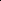 (*) Бел. ред. Разпоредбите на чл. 20, ал. 6, 7 и 8 не се прилагат за кампания 2020 г. Виж § 22 от Наредбата за изменение и допълнение на Наредба № 4 от 2015 г. за прилагане на мярка 11 "Биологично земеделие" от Програмата за развитие на селските райони за периода 2014 – 2020 г. (ДВ, бр. 38 от 2020 г.)Чл. 21. (1) (Предишен текст на чл. 21 – ДВ, бр. 19 от 2017 г., в сила от 28.02.2017 г.) Земеделските стопани, подпомагани по направлението по чл. 3, т. 6, не могат да намаляват броя на животните под броя на одобрените животни от съответния вид с последното подадено заявление за подпомагане, освен в случаите на загуба на животни по чл. 43, ал. 1.(2) (Нова – ДВ, бр. 19 от 2017 г., в сила от 28.02.2017 г., изм., бр. 21 от 2021 г., в сила от 12.03.2021 г.) При настъпили форсмажорни или изключителни обстоятелства, засягащи броя на животните, заявени за подпомагане по направлението по чл. 3, т. 6, земеделските стопани до края на ангажимента могат да продължат изпълнението на ангажимента си с броя на отглежданите животни от същия вид след настъпване на обстоятелствата, ако броят им е по-малък от този, за който са поели ангажимент.(3) (Нова – ДВ, бр. 19 от 2017 г., в сила от 28.02.2017 г.) Когато земеделските стопани са поели ангажимент по направлението по чл. 3, т. 8, заявените за подпомагане пчелни семейства не могат да бъдат намалявани под 80 % от одобрения брой през първата година.Чл. 22. (1) (Доп. – ДВ, бр. 19 от 2017 г., в сила от 28.02.2017 г.) Земеделските стопани могат да увеличават броя на животните по направлението по чл. 3, т. 6 и броя на пчелните семейства по чл. 3, т. 8, без да поемат нов петгодишен агроекологичен ангажимент. (2) Земеделските стопани, подпомагани по направлението по чл. 3, т. 5, могат да увеличават заявената площ и броя на заявените животни, които изкарват на паша, без да поемат нов петгодишен агроекологичен ангажимент.Чл. 23. (1) Земеделските стопани трябва да поддържат земеделските парцели на територията на цялото стопанство, като спазват:1. условията за поддържане на земята в добро земеделско и екологично състояние и законоустановените изисквания за управление, одобрени съгласно чл. 42 ЗПЗП;2. минималните изисквания за торене и използване на продукти за растителна защита, съгласно приложение № 7.(2) Земеделските стопани са задължени да спазват базовите изисквания по съответното направление, посочени в приложение № 6.(3) Земеделските стопани се подпомагат с годишни агроекологични плащания само за прилагането на агроекологични дейности, които отговарят на изискванията на глава шеста и надхвърлят изискванията по ал. 2. (4) (Изм. – ДВ, бр. 18 от 2018 г., в сила от 27.02.2018 г., бр. 31 от 2022 г., в сила от 19.04.2022 г.) В случай че подпомаганите земеделски стопани не приемат измененията на изискванията по ал. 1 и 2, уведомяват ДФЗ – РА, за несъгласието си да изпълняват новите условия в срок от 20 работни дни от датата на публикуването им на интернет страницата на Министерството на земеделието, съответно от датата на обнародването им в "Държавен вестник", без да възстановяват получените до момента годишни агроекологични плащания, като са недопустими за подпомагане в годината на подаване на заявленията по чл. 8, ал. 2.(5) Когато земеделските стопани не уведомят ДФЗ – РА, в срока по ал. 4 за несъгласието си да изпълняват новите условия, те продължават да изпълняват поетите агроекологични ангажименти съгласно новите условия.(6) (Изм. – ДВ, бр. 21 от 2021 г., в сила от 12.03.2021 г.) Подпомаганите земеделски стопани могат да оттеглят земеделски парцели и/или животни или цялото заявление по мярка 10 "Агроекология и климат" по всяко време на агроекологичния ангажимент по дадено направление, съгласно изискванията на чл. 14 от Наредба № 5 от 2009 г. за условията и реда за подаване на заявления по схеми и мерки за директни плащания (ДВ бр. 22 от 2009 г.).(7) (Нова – ДВ, бр. 19 от 2017 г., в сила от 28.02.2017 г.) Земеделските стопани могат да поискат прекратяване на поет многогодишен агроекологичен ангажимент, като подадат в съответната областна дирекция на Държавен фонд "Земеделие" – Разплащателна агенция, заявление за доброволен отказ по образец, утвърден от изпълнителния директор на Държавен фонд "Земеделие" и възстановят получената до момента финансова помощ съгласно чл. 18, ал. 4. Заявлението за доброволен отказ може да бъде подадено до момента на извършване на плащането по подадено заявление за плащане в текуща година, но не по-късно от 1 декември на годината на подаване. (8) (Нова – ДВ, бр. 19 от 2017 г., в сила от 28.02.2017 г., доп., бр. 18 от 2018 г., в сила от 27.02.2018 г.) Земеделски стопанин, който е подал заявление за доброволен отказ по ал. 7, не може да ползва никакви права, произтичащи от подаденото заявление за плащане за съответното направление.(9) (Нова – ДВ, бр. 19 от 2017 г., в сила от 28.02.2017 г.) Заявлението за доброволен отказ по ал. 7 не се одобрява от Държавен фонд "Земеделие" – Разплащателна агенция, когато:1. са установени нарушения и неспазване на изисквания по подадено заявление за плащане през годината на подаване на заявлението за доброволен отказ; 2. заявлението за подпомагане/плащане е избрано за извършване на проверка на място;3. земеделският стопанин не е възстановил получената финансова помощ.(10) (Нова – ДВ, бр. 19 от 2017 г., в сила от 28.02.2017 г.) Не се приемат заявления за доброволен отказ в периода на извършване на кръстосани проверки. Периодът за извършване на кръстосани проверки се обявява на интернет страницата на Държавен фонд "Земеделие".(11) (Нова – ДВ, бр. 19 от 2017 г., в сила от 28.02.2017 г., доп., бр. 18 от 2018 г., в сила от 27.02.2018 г.) Не се отпуска финансова помощ за съответното направление за годината на подаване на заявлението за доброволен отказ.(12) (Нова – ДВ, бр. 31 от 2022 г., в сила от 19.04.2022 г.) Ангажиментите, които продължават след текущия програмен период, се преразглеждат, за да се приспособят към правната рамка на следващия програмен период. Ако земеделските стопани не приемат да приспособят ангажимента си към новата правна рамка, те могат да се откажат от изпълнението на ангажимента, без да възстановяват средства.Глава пета
УСЛОВИЯ ЗА ОДОБРЯВАНЕ ЗА ПОДПОМАГАНЕ НА ПАРЦЕЛИ И ЖИВОТНИЧл. 24. (1) Минималният размер на заявената за подпомагане площ за съответното направление е 0,5 ха при минимален размер на земеделския парцел – 0,1 ха.(2) Изключение относно размера на ползваната площ по ал. 1 е допустимо за агроекологичните дейности по направленията по чл. 3, т. 2 и 3, за която минималният размер на заявената за подпомагане площ е 0,3 ха. (3) Изключение относно размера на ползваната площ по ал. 1 е допустимо за агроекологичната дейност по направлението по чл. 3, т. 7, за която минималният размер на заявената за подпомагане площ е 0,1 ха.(4) Максималният размер на заявената площ по направлението по чл. 3, т. 7 е 50 ха на земеделски стопанин.(5) (Нова – ДВ, бр. 18 от 2018 г., в сила от 27.02.2018 г.) Максималният брой пчелни семейства, заявени по направлението по чл. 3, т. 8 от един земеделски стопанин, е 100 бр.Чл. 25. (1) За подпомагане по направлението по чл. 3, т. 6 се одобряват животни, които са получили зоотехнически сертификат или сертификат за произход, а за еднокопитните – идентификационен документ (паспорт), издадени от Изпълнителната агенция по селекция и репродукция в животновъдството (ИАСРЖ) или развъдна организация, която до 28 февруари на текущата година е получила разрешение за извършване на развъдна дейност по реда на Закона за животновъдството.(2) За подпомагане по направлението по чл. 3, т. 7 се одобряват парцели със заявени сортове, посочени в приложение № 8. (3) За подпомагане по направлението по ал. 2 земеделският стопанин трябва да представи копие от фактура, че посевният и/или посадъчният материал за заявения местен сорт, застрашен от генетична ерозия, е закупен от лице, имащо право да сортоподдържа съответния сорт. (4) Копието от фактурата по ал. 3 не се представя:1. ако земеделските стопани са лица, които извършват сортоподдържане на местен сорт, застрашен от генетична ерозия, определен от Изпълнителната агенция по селекция, апробация и семеконтрол (ИАСАС), или2. за вече съществуващи трайни насаждения и многогодишни култури, като земеделските стопани трябва да представят документ, издаден от ИАСАС, с който се потвърждава, че заявеният сорт е застрашен от генетична ерозия и е съществуващ.(5) (Нова – ДВ, бр. 19 от 2017 г., в сила от 28.02.2017 г.) За подпомагане по направлението по чл. 3, т. 8 се одобряват заявени пчелни семейства на земеделски стопани, които са собственици на пчелин/и, регистриран/и съгласно чл. 137 от Закона за ветеринарномедицинската дейност (ЗВД), с най-малко 25 пчелни семейства, индивидуално идентифицирани в Интегрираната информационна система на БАБХ (ВетИС).(6) (Нова – ДВ, бр. 19 от 2017 г., в сила от 28.02.2017 г.) При съсобственост на заявени за подпомагане пчелни семейства земеделският стопанин предоставя към заявлението за подпомагане нотариално заверен документ, в който другият съсобственик изразява съгласието си кандидатът да получава подпомагане за всички заявени пчелни семейства.Чл. 26. Не се одобряват за участие в мярка 10 "Агроекология и климат":1. парцели, изцяло или частично попадащи на територията на резерватите, определени по реда на ЗЗТ, които фигурират в географските цифрови данни по чл. 6, ал. 1;2. парцели, изцяло или частично попадащи на територията на националните паркове, определени по реда на ЗЗТ, които фигурират в географските цифрови данни по чл. 6, ал. 1, с изключение на парцели, заявени по чл. 3, т. 5; 3. (доп. – ДВ, бр. 21 от 2021 г., в сила от 12.03.2021 г.) парцели и животни, за които в заявленията по чл. 8, ал. 2 е отбелязан грешен агроекологичен код от приложение № 5;4. (доп. – ДВ, бр. 19 от 2017 г., в сила от 28.02.2017 г., изм., бр. 31 от 2022 г., в сила от 19.04.2022 г.) животни или животински единици, които са по-малко на брой от определените в чл. 38, т. 1 или декларираният брой животни от даден вид със съответния агроекологичен код е по-голям от посочените в съответния документ по чл. 37, ал. 1 за същия вид;5. парцели, за които в заявление по чл. 8, ал. 2 е отбелязан повече от един агроекологичен код за дейност, свързана с плащания на площ;6. парцели, заявени с дейности по чл. 3, т. 2 и 3, които не попадат с цялата си площ в съответните специализирани слоеве за зимуващите видове гъски, червеногушата гъска, Царски орел, Египетски лешояд, както и в землищата на общините, в които се подпомага Ливадният блатар;7. заявления за подпомагане, в които е заявено участие по направлението по чл. 3, т. 1, с поддържане на затревените площи само чрез паша и в заявлението за подпомагане не са декларирани животни;8. парцелите, заявени по направлението по чл. 3, т. 1 за поддържане чрез паша, ако земеделският стопанин не е декларирал в заявлението за подпомагане животни;9. парцели, заявени по направлението по чл. 3, т. 1, които не отговарят на изискванията на чл. 5, ал. 1;10. (изм. – ДВ, бр. 19 от 2017 г., в сила от 28.02.2017 г.) парцели, заявени по направлението по чл. 3, т. 4 за първа година, с дейност, свързана с превръщане на обработваеми земи в постоянно затревени площи, които в заявлението за подпомагане/плащане не са заявени и не се поддържат със земеделска култура за обработваема земя;11. (нова – ДВ, бр. 19 от 2017 г., в сила от 28.02.2017 г., доп., бр. 18 от 2018 г., в сила от 27.02.2018 г.) пчелни семейства, заявени по направлението по чл. 3, т. 8, които не отговарят на изискванията на чл. 24, ал. 5 и чл. 25, ал. 5 и 6;12. (нова – ДВ, бр. 18 от 2018 г., в сила от 27.02.2018 г., изм., бр. 21 от 2021 г., в сила от 12.03.2021 г.) парцели, пчелни семейства или животни, за които е установено, че не са налични финансови средства по чл. 11 или не е спазено условие от заповедта по чл. 4, ал. 9 от Наредба № 5 от 2009 г.;13. (нова – ДВ, бр. 21 от 2021 г., в сила от 12.03.2021 г., доп., бр. 31 от 2022 г., в сила от 19.04.2022 г.) парцели, заявени за подпомагане по дейността по чл. 36, ал. 1, т. 2, буква "а", за които не е предоставена оценка по реда на Наредбата за базисните цени на трайните насаждения, удостоверяваща, че трайните насаждения са в периода на плододаване;14. (нова – ДВ, бр. 21 от 2021 г., в сила от 12.03.2021 г.) парцели, заявени за подпомагане за дейността по чл. 36, ал. 1, т. 3, буква "а", когато не е предоставен разходно-оправдателен документ със заявлението за подпомагане за закупените семена на медоносни тревни растения по приложение № 11; 15. (нова – ДВ, бр. 31 от 2022 г., в сила от 19.04.2022 г.) парцели, заявени за подпомагане за дейността по чл. 36, ал. 1, за които не е предоставен план в съответствие с изискванията по чл. 36, ал. 2.Глава шеста
ИЗИСКВАНИЯ ЗА УПРАВЛЕНИЕ НА АГРОЕКОЛОГИЧНИТЕ ДЕЙНОСТИРаздел I
Общи изискванияЧл. 27. Земеделските стопани водят дневник на прилаганите агроекологични дейности в земеделското стопанство.Чл. 28. (1) (Изм. – ДВ, бр. 21 от 2021 г., в сила от 12.03.2021 г.) При прехвърляне на стопанство, подпомагано по реда на тази наредба, приобретателят може да продължи прилагането на агроекологичните дейности до края на ангажимента, когато:1. е регистриран в ИСАК;2. отговаря на изискванията за подпомагане за съответната агроекологична дейност;3. (изм. – ДВ, бр. 18 от 2019 г., в сила от 1.03.2019 г.) е преминал агроекологично обучение с минимална продължителност 18 часа или демонстрационна дейност по мярка 1 "Трансфер на знания и действия по осведомяване" от ПРСР 2014 – 2020 г. с минимална продължителност 3 дни или е доказал наличието на опит в извършването на дейността преди датата на одобрение на декларацията за прехвърляне на стопанството, в случай че прехвърлянето е извършено след втората година от поетото агроекологично задължение;4. (изм. – ДВ, бр. 18 от 2019 г., в сила от 1.03.2019 г.) прехвърлителят и приобретателят подават пред областната дирекция на Държавен фонд "Земеделие" (ОД на ДФЗ) по регистрация на прехвърлителя съвместна декларация по образец, одобрен от изпълнителния директор на ДФЗ – РА, за прехвърляне на стопанството, по реда на чл. 14, ал. 4 от Наредба № 5 от 2009 г. и в срока по чл. 14, ал. 9 от същата наредба.(2) (Доп. – ДВ, бр. 21 от 2021 г., в сила от 12.03.2021 г.) Държавен фонд "Земеделие" – Разплащателна агенция, уведомява прехвърлителя и приобретателя за взетото решение в срок един месец от постъпване на декларацията и всички изискуеми документи в ОД на ДФЗ.Чл. 29. (Изм. – ДВ, бр. 31 от 2022 г., в сила от 19.04.2022 г.) Когато приобретателят декларира, че ще продължи прилагането на агроекологичните дейности до края на ангажимента, но не го изпълни, прехвърлителят възстановява финансова помощ, получена до момента на прехвърляне на стопанството, или част от нея съгласно чл. 18, ал. 4, а приобретателят възстановява финансовата помощ, получена след прехвърляне на стопанството, или част от нея съгласно чл. 18, ал. 4.Чл. 30. При прехвърляне на стопанство от едно подпомагано лице на друго приобретателят спазва всички изисквания на агроекологичните дейности, които е прилагал прехвърлителят.Чл. 31. (Доп. – ДВ, бр. 19 от 2017 г., в сила от 28.02.2017 г.) Земеделските стопани са длъжни при нанасяне на вреда от трети лица, унищожаване на култура върху заявен за подпомагане парцел или част от него, разораване на пасища или пожар и унищожаване на заявени пчелни семейства, разположени във временен пчелин да уведомят писмено ДФЗ – РА, в срок от 15 работни дни от настъпване на събитието, като представят копие от документ от съответния компетентен административен орган.Раздел II
Възстановяване и поддържане на постоянно затревени площи с ВПСЧл. 32. (1) При управлението на дейностите по направление "Възстановяване и поддържане на постоянно затревени площи с ВПС" земеделските стопани трябва да не:1. използват минерални торове и продукти за растителна защита;2. разорават заявените постоянно затревените площи;3. изграждат нови отводнителни системи.(2) Земеделските стопани, които поддържат постоянно затревените площи чрез косене, трябва да спазват изискванията по ал. 1 и да извършват косене от 15 юни до 15 юли за равнинни и хълмисти райони и между 30 юни до 15 август за планинските райони, като косенето се извършва ръчно или с косачки за бавно косене, коси се от центъра към периферията или от единия край на ливадата към другия с ниска скорост. Окосената трева се изсушава и събира на купове или се изнася от парцела. (3) Земеделските стопани, които поддържат постоянно затревените площи чрез паша, трябва да спазват изискванията по ал. 1 и да поддържат гъстота на животинските единици на цялата пасищна площ на стопанството, на която се извършва пашата, от 0,3 до 1 ЖЕ/ха.(4) Ако е констатирано разораване на постоянно затревените площи, земеделските стопани са длъжни да ги възстановят най-късно до последния ден за подаване на заявлението за плащане на следващата година съгласно чл. 12, ал. 2 от Наредба № 5 от 2009 г. за условията и реда за подаване на заявления по схеми и мерки за директни плащания (Наредба № 5 от 2009 г.) (ДВ, бр. 22 от 2009 г.).Чл. 33. Земеделските стопани по чл. 32, ал. 1 посочват всяка година в заявленията по чл. 8, ал. 2 начина на поддържане на постоянно затревените площи – паша или косене, за всеки парцел.Раздел III
Поддържане на местообитанията на защитени видове зимуващи гъски и Ливаден блатар в обработваеми земи с орнитологично значениеЧл. 34. При управлението на агроекологичните дейности по направление "Поддържане на местообитанията на зимуващите видове гъски и ливаден блатар" в обработваемите земи с орнитологично значение земеделските стопани извършват една от следните дейности:1. засяват и отглеждат есенни зърнено-житни култури в местообитания на зимуващи видове гъски на минимум 50 на сто от заявените по дейността площи;2. засяват и отглеждат минимум 50 на сто от есенни зърнено-житни култури и минимум 30 на сто царевица от заявената по дейността площ в местообитания на червеногушата гъска;3. не прибират реколтата от зърнено-житни култури преди 31 юли в заявените парцели в местообитания на ливадния блатар.Раздел IV
Поддържане на местообитанията на Царски орел и Египетски лешояд в обработваеми земи с орнитологично значениеЧл. 35. (1) При управление на дейността за превръщане на обработваемите земи, които са местообитания на Царски орел или Египетски лешояд, в постоянно затревени площи земеделските стопани са длъжни:1. през първата година от прилагането на дейността до 30 септември да осигурят засяване на площите с многогодишни житни тревни смески и/или с многогодишни житно-бобови тревни смески;2. да представят разходооправдателни документи до 30 септември на първата година за изпълнението на задължението по т. 1 за количество минимум 50 кг/ха;3. да предоставят разходооправдателен документ за увеличените площи в случаите, в които земеделските стопани са разширили заявените площи по направлението;4. да не разорават създадените затревени площи при осъществяването на дейността.(2) Ако е констатирано разораване на затревените площи, земеделските стопани са задължени да ги възстановят най-късно до последния ден за подаване на заявлението за плащане на следващата година съгласно чл. 12, ал. 2 от Наредба № 5 от 27.02.2009 г. за условията и реда за подаване на заявления по схеми и мерки за директни плащания.Раздел V
Контрол на почвената ерозияЧл. 36. (1) При управление на агроекологичните дейности по направление "Контрол на почвената ерозия" земеделският стопанин прилага една от следните дейности:1. превръщане на обработваеми земеделски земи в постоянно затревени площи;2. извършване на противоерозионни мероприятия в лозя и трайни насаждения:а) (доп. – ДВ, бр. 21 от 2021 г., в сила от 12.03.2021 г.) чрез затревяване на междуредията на лозята и трайни насаждения – поддържане на нисък тревостой на междуредовото затревяване и вътрешноредово окопаване на насажденията от приложение № 10;б) (доп. – ДВ, бр. 21 от 2021 г., в сила от 12.03.2021 г.) изграждане и поддържане на оттокоотвеждащи бразди напречно на склона – дължината на браздите е 5 – 10 м, като се прекъсват през 5 м; разполагат се перпендикулярно на наклона и шахматно по склона в редовете; браздите се прокопават три пъти годишно;3. противоерозионни мероприятия в обработваеми земи:а) (изм. – ДВ, бр. 21 от 2021 г., в сила от 12.03.2021 г.) създаване и поддържане на буферни ивици с медоносна тревна растителност от приложение № 11 – ширината на ивиците е от поне 4 м; прокарват се напречно на склона в зависимост от наклона на терена, почвения тип и други фактори; в зависимост от разстоянието между тях и ширината им те заемат 15 % от обработваемата площ на парцела;б) (доп. – ДВ, бр. 21 от 2021 г., в сила от 12.03.2021 г.) поясно редуване на окопни със слята повърхност култури, перпендикулярно на склона – поясите, широки 30 – 100 м, с редуващи се окопни и слятопокривни култури, се разполагат перпендикулярно (напречно) на склона (по контура).(2) (Изм. и доп. – ДВ, бр. 21 от 2021 г., в сила от 12.03.2021 г.) При подаване на "Заявление за подпомагане" или "Заявление за плащане" земеделските стопани представят план за избраните дейности по ал. 1 за площите, за които кандидатстват за подпомагане, който е заверен от дипломиран агроном. В представения план трябва да бъдат посочени номерата на заявените парцели по дейността, периодът на извършване на агротехническите мероприятия, както и използваните медоносни растения във връзка с ангажиментите по ал. 1, т. 3, буква "а".(3) (Доп. – ДВ, бр. 19 от 2017 г., в сила от 28.02.2017 г.) През втората и следващите години от поетия агроекологичен ангажимент по ал. 1, т. 1 одобрените парцели се заявяват в заявлението за плащане и поддържат като "постоянно затревена площ". (4) (Изм. – ДВ, бр. 19 от 2017 г., в сила от 28.02.2017 г.) Земеделските стопани по ал. 1, т. 1 не трябва да разорават създадените затревени площи при осъществяването на дейността след първата година от поетия ангажимент. (5) Ако е констатирано разораване на затревените площи, земеделските стопани са длъжни да ги възстановят най-късно до последния ден за подаване на заявлението за плащане на следващата година съгласно чл. 12, ал. 2 от Наредба № 5 от 27.02.2009 г. за условията и реда за подаване на заявления по схеми и мерки за директни плащания.(6) При разширяване или подновяване на агроекологичния ангажимент, чрез добавяне на нови парцели, земеделските стопани са длъжни да предоставят нов план по ал. 2, заверен от дипломиран агроном, в който да бъдат включени и новите парцели. Планът се предоставя със заявлението за съответната година.(7) При разширяване или подновяване на агроекологичния ангажимент чрез увеличаване на площта на вече одобрени парцели земеделските стопани изпълняват заложените в първоначално предоставения план дейности върху увеличената площ на земеделския парцел.Раздел VІ
Традиционни практики за сезонна паша (пасторализъм)Чл. 37. (1) (Доп. – ДВ, бр. 31 от 2022 г., в сила от 19.04.2022 г.) По направление "Традиционни практики за сезонна паша (пасторализъм)" земеделските стопани трябва да разполагат с годишно разрешително за паша на територията на националните паркове "Рила", "Пирин" и "Централен Балкан" на Република България, издадено съгласно чл. 50, т. 5 от Закона за защитените територии, а за териториите на природните паркове документ за съответствие на броя и вида животни с нормите и режимите на утвърдения план за управление, издаден от директора на природния парк. (2) (Изм. и доп. – ДВ, бр. 21 от 2021 г., в сила от 12.03.2021 г., изм., бр. 31 от 2022 г., в сила от 19.04.2022 г.) Копие от съответния документ по ал. 1 се прилага всяка година към заявленията по чл. 8, ал. 2 и 4.Чл. 38. При управлението на дейностите по направление "Традиционни практики за сезонна паша (пасторализъм)" земеделските стопани са длъжни да:1. извеждат на паша най-малко 50 овце или 10 говеда, или при комбиниране – не по-малко от 10 ЖЕ; 2. (доп. – ДВ, бр. 31 от 2022 г., в сила от 19.04.2022 г.) спазват нормите на натоварване на пасищата, одобрени от дирекциите на националните и природните паркове, и поддържат гъстота на ЖЕ/ха съгласно плана за управление на съответния парк;3. (доп. – ДВ, бр. 31 от 2022 г., в сила от 19.04.2022 г.) извеждат животните на паша на определените планински пасища най-малко 3 месеца от годината в периода май – октомври; изключение от тези срокове се допуска при изрично разпореждане на дирекцията на съответния национален парк или на съответния природен парк;4. (нова – ДВ, бр. 21 от 2021 г., в сила от 12.03.2021 г.) животните се придружават от пастир (гледач), ако не се придружават от земеделския стопанин;5. (нова – ДВ, бр. 21 от 2021 г., в сила от 12.03.2021 г.) на придружаващите стадото кучета се поставят спъвачки.Чл. 39. (1) Годишните агроекологични плащания се предоставят за единица площ чрез приравняването на 1 ЖЕ към 1 хектар.(2) Когато броят на ЖЕ е по-малък от размера на площта в хектари, се предоставя годишно агроекологично плащане, съответстващо на броя на ЖЕ.Чл. 40. (1) Земеделските стопани, които притежават не по-малко от две кучета от каракачанската порода и/или кучета от порода "Българско овчарско куче" за опазване на овцете и говедата от нападение на хищници, могат да получат допълнително агроекологично плащане.(2) За получаване на допълнителното агроекологично плащане за паша с каракачански кучета и/или кучетата от порода "Българско овчарско куче" земеделските стопани са длъжни да представят за всяко куче "Родословен сертификат" за произход, издаден от Международната асоциация на каракачанските кучета или друга развъдна организация, получила разрешение за дейност по реда на Закона за животновъдството.Раздел VIІ
Опазване на застрашени от изчезване местни породи, важни за селското стопанствоЧл. 41. По направление "Опазване на застрашени от изчезване местни породи, важни за селското стопанство" се подпомага отглеждането на застрашени от изчезване местни породи животни, съгласно приложение № 9.Чл. 42. При управлението на дейностите по "Опазване на застрашени от изчезване местни породи, важни за селското стопанство" земеделските стопани са длъжни да:1. представят писмено разрешение от съответната развъдна организация или от Изпълнителната агенция по селекция и репродукция в животновъдството (ИАСРЖ) за клане или продажба на всяко животно, подпомагано по реда на тази наредба;2. спазват развъдната програма за съответната подпомагана порода;3. отглеждат свинете съгласно изискванията на Наредба № 6 от 2007 г. за условията и реда за пасищно отглеждане на свине от източнобалканската порода и нейните кръстоски (ДВ, бр. 29 от 2007 г.).Чл. 43. (1) При загуба на животни, подпомагани по направление "Опазване на застрашени от изчезване местни породи, важни за селското стопанство", вследствие на клане, продажба, смърт или кражба земеделските стопани представят в ДФЗ – РА, до 80 дни от деня, следващ последния ден за подаване на заявленията за подпомагане, или с подаването на заявлението на следващата година, ако събитието се е случило след този период, копие от документ, който удостоверява причината за загубата на животните, както следва: 1. становище за негодността на животното за използване за развъдна дейност от съответната развъдна организация или ИАСРЖ с препоръка за реализиране на животното за месо или за продажба на друга животновъдна ферма;2. при смърт от болест – документ от официален ветеринарен лекар (аутопсионен документ);3. при смърт вследствие на нападение от хищници – документ, издаден от държавно горско стопанство и/или от директора на дирекция на национален парк, в зависимост от това, кой стопанисва територията, на която се е случило нападението;4. при кражба – протокол от съответното подразделение на Министерството на вътрешните работи.(2) Когато при загуба на животно земеделският стопанин представи в ДФЗ – РА, документите по ал. 1, агроекологични плащания за същата година се изплащат за наличния брой животни.(3) (Изм. – ДВ, бр. 31 от 2022 г., в сила от 19.04.2022 г.) Когато при загуба на животни земеделският стопанин не представи в ДФЗ – РА, документите по ал. 1 за всички животни, годишните агроекологични плащания се намаляват съгласно правилата по чл. 16.Раздел VIIІ
Опазване на застрашени от изчезване местни сортове, важни за селското стопанствоЧл. 44. За подпомагане по чл. 3, т. 7 се подпомага отглеждането на застрашени от изчезване местни сортове растения, съгласно приложение № 8, на територията на цялата страна.Раздел IX
(Нов – ДВ, бр. 19 от 2017 г., в сила от 28.02.2017 г.)
Подсигуряване разнообразна паша на пчелите и осигуряване на естествено опрашванеЧл. 44а. (Нов – ДВ, бр. 19 от 2017 г., в сила от 28.02.2017 г.) (1) Земеделските стопани, които кандидатстват за подпомагане по направлението по чл. 3, т. 8, осигуряват сезонно преместване и разполагане във временни пчелини на не по-малко от 25 броя пчелни семейства в периода 15 март – 15 септември за изпълнение на дейността – извършване на паша.(2) Временните пчелини по ал. 1 трябва да са:1. разположени на разстояние не по-малко от 3 км по въздух от постоянния пчелин, регистриран в БАБХ;2. разположени на площи по чл. 4, ал. 4;3. регистрирани посредством географски координати в Интегрираната информационна система на БАБХ (ВетИС).(3) Земеделските стопани са длъжни да запазят броя на подпомаганите пчелни семейства до 80 % от първоначално одобрения брой през целия период на ангажимента.(4) Земеделските стопани осигуряват ежегодно придвижване на пчелни семейства на не по-малко от две местоположения на площи по чл. 4, ал. 4, в които разполагат временните пчелини за извършване на дейността.(5) Земеделските стопани осигуряват минимален непрекъснат период на престой от 3 седмици на пчелните семейства във всеки временен пчелин.(6) В годината на заявяване на едно местоположение се разполагат до 50 пчелни семейства.(7) Земеделските стопани осигуряват разстояние от най-малко 500 м по въздух между географските координати на пчелините за изпълнение на дейността по чл. 3, т. 8, вписани в Интегрираната информационна система на БАБХ (ВетИС).(8) След края на периода по ал. 1 земеделските стопани осигуряват придвижването на пчелните семейства в постоянния пчелин.Глава седма
НЕОБХОДИМИ ДОКУМЕНТИ ПРИ ПОДАВАНЕ НА ЗАЯВЛЕНИЕ ЗА ПОДПОМАГАНЕ И ЗАЯВЛЕНИЕ ЗА ПЛАЩАНЕЧл. 45. (1) За доказване на изискванията по чл. 19 земеделските стопани представят в ДФЗ – РА, копие на един от следните документи, издаден на тяхно име или на името на упълномощеното от тях лице, за прилагане на агроекологичните дейности:1. документ за преминато обучение, издаден от обучаваща институция съгласно Закона за висшето образование или Закона за професионалното образование и обучение, или документ за демонстрационна дейност, издаден от обучаваща организация, одобрена по мярка 1 "Трансфер на знания и действия по осведомяване" от ПРСР 2014 – 2020 г.; 2. документ за преминато обучение или документ, удостоверяващ наличие на опит по мярка 214 "Агроекологични плащания" от ПРСР 2007 – 2013 г.;3. диплома за средно професионално, висше образование, за образователна и научна степен "доктор" или научна степен "доктор на науките", с квалификация земеделие или ветеринарна медицина.(2) Земеделските стопани могат да приложат към заявлението за подпомагане или заявлението за плащане нотариално заверено пълномощно, с което изрично е упълномощено друго лице да управлява агроекологичните дейности. (3) (Доп. – ДВ, бр. 21 от 2021 г., в сила от 12.03.2021 г., бр. 31 от 2022 г., в сила от 19.04.2022 г.) Копие на документите по ал. 1 и 2 се прилага най-късно при подаването на заявленията по чл. 8, ал. 2 на третата година от поетото агроекологично задължение по съответното направление или до края на новите ангажименти по чл. 8, ал. 4 и 6.Чл. 46. При кандидатстване за подпомагане земеделските стопани прилагат следните документи:1. по направление "Поддържане на местообитанията на Царски орел (Aquila heliaca) и Египетски лешояд (Neophron percnopterus)" в обработваеми земи с орнитологично значение, за дейността по чл. 35, ал. 1 – разходно-оправдателен документ – до 30 септември за първата година и до 30 септември за годината, в която има увеличение на площите; 2. по направление "Контрол на почвената ерозия":а) петгодишен план, заверен от дипломиран агроном, с избраните противоерозионни дейности съгласно чл. 36, ал. 2 – към "Заявлението за подпомагане";б) изменен петгодишен план, заверен от дипломиран агроном, съгласно чл. 36, ал. 6 – към "Заявление за подпомагане" или "Заявление за плащане";в) диплома за висше образование на агронома, заверил плана по буква "а" и буква "б" – към "Заявлението за подпомагане" или "Заявление за плащане";г) (нова – ДВ, бр. 21 от 2021 г., в сила от 12.03.2021 г.) разходно-оправдателен документ за закупените семена на медоносни тревни растения за дейността по чл. 36, ал. 1, т. 3, буква "а" – към "Заявлението за подпомагане";д) (нова – ДВ, бр. 21 от 2021 г., в сила от 12.03.2021 г., доп., бр. 33 от 2021 г., в сила от 20.04.2021 г., изм. и доп., бр. 31 от 2022 г., в сила от 19.04.2022 г.) оценка по реда на Наредбата за базисните цени на трайните насаждения, удостоверяваща, че заявените трайни насаждения са в период на плододаване; оценка може да не се предоставя, когато парцелът с трайни насаждения включва земеделска земя от държавния поземлен фонд и не е изтекъл амортизационният срок на насажденията; Министерството на земеделието предоставя информация за тези имоти или парцели на ДФЗ - РА, до 15 юли; оценката съдържа номера на парцелите от ИСАК за заявените нови площи и се предоставя до 15 юли за годината на кандидатстване; 3. по направление "Традиционни практики за сезонна паша на животните (пасторализъм)":а) (изм. – ДВ, бр. 31 от 2022 г., в сила от 19.04.2022 г.) съответния документ съгласно чл. 37 ал. 1 – към заявленията по чл. 8, ал. 2;б) сертификати за произход на каракачанските кучета и кучетата от порода "Българско овчарско куче" съгласно чл. 40, ал. 2 – към заявленията по чл. 8, ал. 2;4. по направление "Опазване на застрашени от изчезване местни породи, важни за селското стопанство":а) зоотехнически сертификат или сертификат за произход за говеда, биволи, овце, кози и свине, а за еднокопитните – идентификационен документ (паспорт) за регистрирано еднокопитно животно към "Заявлението за подпомагане", а в случаите на чл. 22, ал. 1 – към "Заявлението за плащане";б) разрешение за пасищно отглеждане на източнобалканската свиня, издадено от кмета на съответната община (за земите извън горския фонд), а за земите от горския фонд – от държавното горско стопанство – към заявленията по чл. 8, ал. 2;в) документ за загуба на животно вследствие на клане, продажба, смърт или кражба съгласно чл. 43, ал. 1;5. по направление "Опазване на застрашени от изчезване местни сортове, важни за селското стопанство":а) (изм. – ДВ, бр. 18 от 2018 г., в сила от 27.02.2018 г.) копие от фактура за използвания посевен/посадъчен материал за площите, заети от едногодишни земеделски култури или новосъздадени трайни насаждения, за съответната година на подаване на заявлението за плащане/подпомагане, издадена от лицето, имащо право да сортоподдържа съответния сорт – със заявленията по чл. 8, ал. 2;б) (изм. – ДВ, бр. 19 от 2017 г., в сила от 28.02.2017 г.) документ съгласно чл. 25, ал. 4, т. 2, издаден от ИАСАС, с който се потвърждава, че заявеният сорт е застрашен от генетична ерозия и е съществуващ – към заявленията по чл. 8, ал. 2;в) (нова – ДВ, бр. 18 от 2018 г., в сила от 27.02.2018 г.) актуални документи по букви "а" или "б" и при увеличаване на площите или заявените за подпомагане земеделски култури след първата година от ангажимента с подаване на заявлението за плащане по чл. 8, ал. 2.Чл. 47. (1) Държавен фонд "Земеделие" – Разплащателна агенция, може да поиска от земеделските стопани всички необходими документи, свързани с изпълнението на поетия агроекологичен ангажимент и предоставяне на агроекологични плащания.(2) Документите по ал. 1 се представят в срок до 15 работни дни от датата, на която земеделските стопани са получили искането от ДФЗ – РА.Глава осма
УСЛОВИЯ И РЕД ЗА ПОДАВАНЕ НА ЗАЯВЛЕНИЕ ЗА ПОДПОМАГАНЕЧл. 48. (1) (Предишен текст на чл. 48 – ДВ, бр. 18 от 2018 г., в сила от 27.02.2018 г.) Земеделските стопани подават заявление за подпомагане съгласно изискванията на Наредба № 5 от 2009 г. за условията и реда за подаване на заявления по схеми и мерки за директни плащания.(2) (Нова – ДВ, бр. 18 от 2018 г., в сила от 27.02.2018 г., изм., бр. 21 от 2021 г., в сила от 12.03.2021 г.) Прием на заявления за подпомагане може да се извършва под условие в съответствие със заповедта по чл. 4, ал. 9 от Наредба № 5 от 2009 г. В този случай земеделският стопанин предоставя писмено съгласие, че одобрението за участие в мярката и предоставянето на финансовата помощ ще се извърши при наличие на финансов ресурс за многогодишни ангажименти за нови площи, животни и пчелни семейства след отчитане на необходимите средства за поетите ангажименти от Държавен фонд "Земеделие" – Разплащателна агенция, до ограниченията по чл. 11.Чл. 49. Първото подадено заявление за подпомагане съгласно чл. 48 се смята и се отбелязва от земеделските стопани за заявление за подпомагане и заявление за плащане.Чл. 50. (1) (Изм. – ДВ, бр. 18 от 2019 г., в сила от 1.03.2019 г.) Държавен фонд "Земеделие" – Разплащателна агенция, изпраща на земеделските стопани уведомително писмо за одобрените и неодобрените за участие на площи животни по мярка 10 "Агроекология и климат" в срок до края на годината на подаване на "Заявление за подпомагане".(2) В случай на изискване на допълнителна информация или извършване на допълнителни проверки по съответното заявление писмата по ал. 1 се изпращат своевременно след приключване на проверките.(3) (Изм. – ДВ, бр. 18 от 2018 г., в сила от 27.02.2018 г.) Земеделските стопани, чиито парцели и животни са одобрени за подпомагане по дадено направление, могат да заявят агроекологични дейности по ново направление, преди да е изтекъл периодът по чл. 8, ал. 1 за поетия агроекологичен ангажимент, като подадат ново заявление за подпомагане. (4) (Нова – ДВ, бр. 18 от 2018 г., в сила от 27.02.2018 г., изм., бр. 31 от 2022 г., в сила от 19.04.2022 г.) Заявени нови земеделски парцели и животни могат да се одобряват за участие при наличие на финансов ресурс за ангажименти за нови площи, животни и пчелни семейства след отчитане на необходимите средства за поетите ангажименти от Държавен фонд "Земеделие" – Разплащателна агенция, до ограниченията по чл. 11 или при допълнителни условия, уредени в съответствие с чл. 4, ал. 9 от Наредба № 5 от 2009 г. Чл. 51. (1) (Предишен текст на чл. 51, доп. – ДВ, бр. 18 от 2018 г., в сила от 27.02.2018 г.) Земеделските стопани могат да правят промени в заявлението за подпомагане и заявлението за плащане по мярка 10 "Агроекология и климат" в срока и при условията по чл. 11 или чл. 12 от Наредба № 5 от 2009 г.(2) (Нова – ДВ, бр. 18 от 2018 г., в сила от 27.02.2018 г.) Промени в заявленията за подпомагане след изтичане на срока по чл. 12, ал. 1 от Наредба № 5 от 2009 г. могат да се извършат само в случай на очевидни грешки в съответствие с чл. 4 от Регламент за изпълнение (ЕС) № 809/2014 на Комисията от 17 юли 2014 г. за определяне на правила за прилагането на Регламент (ЕС) № 1306/2013 на Европейския парламент и на Съвета по отношение на интегрираната система за администриране и контрол, мерките за развитие на селските райони и кръстосаното съответствие (ОВ, L 227, 31 юли 2014 г.), признати от Държавен фонд "Земеделие" – Разплащателна агенция, на база на извършена проверка на информацията, съдържаща се в изисканите и предоставените документи с подаденото заявление за подпомагане в сроковете на съответната кампания. (3) (Нова – ДВ, бр. 18 от 2018 г., в сила от 27.02.2018 г.) Промените по ал. 2 могат да се правят по всяко време до одобряване (изцяло или частично) или отказ на плащането.Чл. 52. (1) Държавен фонд "Земеделие" – Разплащателна агенция, одобрява, намалява или отказва изплащането на годишната финансова помощ след извършване на административни проверки и проверки на място за изпълнението на изискванията за подпомагане на агроекологичните дейности.(2) (Доп. – ДВ, бр. 21 от 2021 г., в сила от 12.03.2021 г.) При извършване на административните проверки по ал. 1 по направленията по чл. 3, т. 5 и 6 ДФЗ – РА използва наличната в регистъра на Българската агенция по безопасност на храните към датата на подаване на заявление от земеделските стопани информация. За направлението по чл. 3, т. 6 ДФЗ използва и информацията от регистъра на БАБХ към 80 дни след последния ден за подаване на заявленията за подпомагане съгласно чл. 12, ал. 2 от Наредба № 5 от 2009 г.(3) Проверките на място се извършват съгласно Регламент за изпълнение (ЕС) № 809/2014 на Комисията от 17 юли 2014 г. за определяне на правила за прилагането на Регламент (ЕС) № 1306/2013 на Европейския парламент и на Съвета по отношение на интегрираната система за администриране и контрол, мерките за развитие на селските райони и кръстосаното съответствие.(4) Държавен фонд "Земеделие" – Разплащателна агенция, писмено информира земеделските стопани за изплатената им финансова помощ.(5) (Нова – ДВ, бр. 18 от 2018 г., в сила от 27.02.2018 г.) При извършване на проверките по ал. 1 Държавен фонд "Земеделие" – Разплащателна агенция, използва и предоставената информация по чл. 54, ал. 1.Чл. 53. (1) Земеделските стопани прилагат към заявлението за подпомагане документите, посочени в чл. 45 и 46. (2) (Изм. – ДВ, бр. 18 от 2018 г., в сила от 27.02.2018 г.) В случай на непълнота на заявените данни или при липса на някой от документите по ал. 1 ДФЗ – РА уведомява съответния земеделски стопанин да отстрани допуснатите непълноти в срока и при условията по чл. 12 от Наредба № 5 от 2009 г.Глава девета
СИСТЕМА ЗА ВЪВЕЖДАНЕ НА ДАННИ ОТ ВЪНШНИ ИНСТИТУЦИИ (СВДВИ)Чл. 54. (1) (Доп. – ДВ, бр. 31 от 2022 г., в сила от 19.04.2022 г.) Държавен фонд "Земеделие" – Разплащателна агенция, създава и поддържа електронна система, в която Изпълнителната агенция по селекция и репродукция в животновъдството и дирекциите на националните и на природните паркове въвеждат данни за извършените през текущата година проверки.(2) (Изм. – ДВ, бр. 18 от 2018 г., в сила от 27.02.2018 г.) Данните по ал. 1 се въвеждат в електронната система в срок, определен в заповедта по ал. 6 на изпълнителния директор на Държавен фонд "Земеделие" – Разплащателна агенция. (3) (Изм. – ДВ, бр. 18 от 2018 г., в сила от 27.02.2018 г., бр. 18 от 2019 г., в сила от 1.03.2019 г., доп., бр. 31 от 2022 г., в сила от 19.04.2022 г.) Изпълнителна агенция по селекция и репродукция в животновъдството и дирекциите на националните и на природните паркове изпращат в ДФЗ – РА заверена разпечатка на въведените в електронната система данни в едномесечен срок от изтичане на срока по ал. 2.(4) (Изм. – ДВ, бр. 19 от 2017 г., в сила от 28.02.2017 г., бр. 18 от 2018 г., в сила от 27.02.2018 г.) При установяване на допуснати технически грешки от страна на външните институции отстраняването им се извършва, като външната институция, допуснала техническата грешка, попълва "Заявление за редакция на въведени данни" в СВДВИ по образец и го изпраща до Държавен фонд "Земеделие" – Разплащателна агенция, в срок, определен в заповедта по ал. 6 на изпълнителния директор на ДФЗ – РА, ведно със заверено копие на документа, отразяващ резултатите от извършената проверка, налагаща корекцията във вече въведените данни. Държавен фонд "Земеделие" – Разплащателна агенция, предприема необходимите действия с оглед извършване на редакция на въведените данни съобразно допълнително предоставените документи.(5) (Изм. – ДВ, бр. 18 от 2018 г., в сила от 27.02.2018 г., бр. 31 от 2022 г., в сила от 19.04.2022 г.) Държавен фонд "Земеделие" – Разплащателна агенция, и Министерството на земеделието могат да поискат от външните институции всички необходими документи, свързани с въведените резултати, от извършени през текущата година проверки на земеделски стопани.(6) Функционирането на електронната система и достъпът до нея се уреждат със заповед на изпълнителния директор на ДФЗ – РА.(7) (Нова – ДВ, бр. 18 от 2018 г., в сила от 27.02.2018 г.) Заповедта по ал. 6 се публикува на интернет страницата на Държавен фонд "Земеделие" – Разплащателна агенция, 10 дни преди началната дата за въвеждане на данни.ДОПЪЛНИТЕЛНИ РАЗПОРЕДБИ§ 1. По смисъла на тази наредба:1. (Изм. – ДВ, бр. 21 от 2021 г., в сила от 12.03.2021 г.) "Блок на земеделското стопанство" е физически блок или част от него, притежаващ уникална идентификация и стопанисван от един земеделски стопанин.2. "Животинска единица" са единиците, определени в Приложение II "Коефициенти на преобразуване на животните в животински единици, посочени в чл. 9, параграф 2" от Регламент за изпълнение (ЕС) № 808/2014 на Комисията от 17 юли 2014 г. за определяне на правила за прилагане на Регламент (ЕС) № 1305/2013 на Европейския парламент и на Съвета относно подпомагане на развитието на селските райони от Европейския земеделски фонд за развитие на селските райони (ОВ L, бр. 227 от 31 юли 2014 г.), както следва:а) бикове, крави и други животни от рода на едрия рогат добитък на възраст над две години и животни от семейство коне на възраст над шест месеца – 1,0 ЖЕ; б) животни от рода на едрия рогат добитък на възраст от шест месеца до две години – 0,6 ЖЕ;в) животни от рода на едрия рогат добитък на възраст под шест месеца – 0,4 ЖЕ;г) животни от рода на овцете и козите – 0,15 ЖЕ;д) свине за разплод > 50 kg – 0,5 ЖЕ;е) други свине – 0,3 ЖЕ.3. "Земеделски парцел" е блок на земеделското стопанство или част от него, върху който се отглежда само една земеделска култура или е оставен като угар през текущата стопанска година.4. "Изкуствено създадено условие" е всяко установено условие по смисъла на чл. 60 от Регламент (ЕС) № 1306/2013 на Европейския парламент и на Съвета по отношение на интегрираната система за администриране и контрол, мерки за развитие на селските райони и кръстосаното съответствие.5. "Обучаваща институция" е:а) обучаващи организации, извършващи дейност по мярка 1 "Трансфер на знания и действия за осведомяване" от ПРСР 2014 – 2020 г. или по мярка 111 "Професионално обучение, информационни дейности и разпространение на научни знания" от ПРСР 2007 – 2013 г.; б) държавно или частно висше училище, създадено, акредитирано и регистрирано при условията и по реда на Закона за висшето образование;в) (доп. – ДВ, бр. 18 от 2019 г., в сила от 1.03.2019 г.) публична или частна институция в системата на професионалното образование и обучение, която е професионално училище, професионална гимназия или професионален колеж, създадени и регистрирани в съответствие със Закона за народната просвета (отм.), Закона за предучилищното и училищното образование, или център за професионално обучение, създаден, лицензиран и регистриран в съответствие със Закона за професионалното образование и обучение;г) чуждестранно лице, лицензирано и/или регистрирано в съответствие с националното законодателство в областта на професионалното обучение и квалификация;д) институция, която притежава лиценз за професионално обучение, издаден от Националната агенция за професионално образование и обучение към Министерския съвет. 5a. (Нова – ДВ, бр. 18 от 2018 г., в сила от 27.02.2018 г.) "Очевидна грешка" е грешка в декларирани агроекологични дейности в подаденото заявление за подпомагане по чл. 8, ал. 2, призната от ДФЗ – РА, въз основа на цялостна преценка на конкретния случай и при условие, че кандидатът е действал добросъвестно. Не могат да бъдат очевидни грешки: всички грешки и несъответствия, резултат от проверките по чл. 10а от Наредба № 5 от 2009 г.; непосочването в заявлението на мярката или код на агроекологична дейност; непосочване на земеделски парцел, животно или пчелно семейство; грешки, свързани с площта, декларираната земеделска култура на посочен земеделски парцел в заявлението за подпомагане, както и такива, свързани с правното основание за ползване на земеделска земя.6. "Продукти за растителна защита" има значението, определено в Закона за защита на растенията.6а. (Нова – ДВ, бр. 19 от 2017 г., в сила от 28.02.2017 г.) "Пчелно семейство" е пчелното семейство съгласно § 1, т. 6 от допълнителните разпоредби на Закона за пчеларството.7. "Физически блок" е непрекъсната площ земя, ограничена от трайни топографски елементи.8. "Форсмажорни или извънредни обстоятелства" са:а) смърт на бенефициента;б) дългосрочна професионална нетрудоспособност на бенефициента;в) тежко природно бедствие, което е засегнало сериозно стопанството;г) случайно унищожение на постройките за животни на стопанството;д) епизоотия или болест по растенията, която е засегнала съответно част или всички селскостопански животни или земеделски култури на бенефициента;е) отчуждаване на цялото стопанство или на голяма част от стопанството, ако това отчуждаване не е могло да бъде предвидено към деня на подаване на заявлението.§ 2. Наредбата се издава за прилагане на чл. 28 от Регламент (ЕС) № 1305/2013 г. на Европейския парламент и на Съвета от 17 декември 2013 г. относно подпомагане на развитието на селските райони от Европейския земеделски фонд за развитие на селските райони (ЕЗФРСР) и за отмяна на Регламент (ЕО) № 1698/2005 на Съвета (Регламент (ЕС) № 1305/2013) (ОВ L, бр. 347 от 20 декември 2013 г.).ПРЕХОДНИ И ЗАКЛЮЧИТЕЛНИ РАЗПОРЕДБИ§ 3. (Доп. – ДВ, бр. 18 от 2018 г., в сила от 27.02.2018 г.) Наредбата се издава на основание чл. 9а, т. 2 от Закона за подпомагане на земеделските производители.§ 4. (1) Разходите по поетите и изпълнявани ангажименти за всички допустими заявления по мярка 214 "Агроекологични плащания", извършени след крайния допустим срок за плащания по ПРСР 2007 – 2013 г., се отнасят към бюджета на мярка 10 "Агроекология и климат" от ПРСР 2014 – 2020.(2) При недостиг на средства разходите по поетите и изпълнявани ангажименти за всички допустими заявления по мярка 214 "Агроекологични плащания", извършени преди крайния допустим срок по ПРСР 2007 - 2013 г., се извършват съгласно чл. 3 на Регламент (ЕС) № 1310/2013 на Европейския парламент и на Съвета от 17 декември 2013 г. относно определяне на някои преходни разпоредби във връзка с подпомагането на развитието на селските райони от Европейския земеделски фонд за развитие на селските райони (ЕЗФРСР), за изменение на Регламент (ЕС) № 1305/2013 на Европейския парламент и на Съвета по отношение на ресурсите и тяхното разпределение за 2014 г. и за изменение на Регламент (ЕО) № 73/2009 на Съвета и Регламенти (ЕС) № 1307/2013, (ЕС) № 1306/2013 и (ЕС) № 1308 на Европейския парламент и на Съвета във връзка с прилагането им през 2014 г. (Регламент (ЕС) № 1310/2013) (ОВ L, бр. 347 от 20 декември 2013 г.).(3) Разходите, посочени в ал. 1, са допустими за финансиране от бюджета на мярка 10 "Агроекология и климат" от ПРСР 2014 – 2020, ако са спазени изискванията на чл. 3 от Регламент (ЕС) № 1310/2013.§ 5. В Наредба № 11 от 2009 г. за условията и реда за прилагане на мярка 214 "Агроекологични плащания" от Програмата за развитие на селските райони за периода 2007 – 2013 г. (обн., ДВ, бр. 29 от 2009 г.; изм., бр. 19 от 2010 г., бр. 18, 85 и 103 от 2011 г.; изм. и доп., бр. 23 от 2012 г.; изм., бр. 85 от 2012 г.; изм. и доп., бр. 24 от 2013 г.; изм., бр. 92 от 2013 г.; доп., бр. 105 от 2013 г.; изм. и доп., бр. 24 и 36 от 2014 г.; доп., бр. 89 от 2014 г.) се правят следните изменения и допълнения:1. В чл. 4:а) досегашният текст става ал. 1;б) създава се ал. 2: "(2) За дейности по чл. 2, ал. 1, т. 2 се извършва плащане на парцели, които попадат във физически блокове с начин на трайно ползване – пасища, мери и ливади, смесено земеползване, естествени пасища и ливади и горски ливади и пасища, които имат географско пресичане със специализиран ВПС слой с повече от 100 кв. м."2. Член 6 се отменя.3. В чл. 7, ал. 3 след числото "2014" се добавя "и следващите години".4. В чл. 17:а) в ал. 1:аа) в текста преди т. 1 след думите "не се предоставя" се добавя "или се намалява";бб) създават се т. 7 и 8:"7. при административни проверки се установи, че заявен парцел по направление "Биологично растениевъдство" не се контролира от съответното контролиращо лице;8. при административни проверки по направленията по чл. 2, ал. 1, т. 1 се установи, че е прекратен договорът с контролиращото лице.";б) в ал. 2, т. 6 след думите "буква "а" се добавя "с изключение на Дунавска бяла свиня".5. В чл. 32:а) в т. 11 след думите "в заявлението" се добавя "за подпомагане";б) в т. 12 след думите "кампания 2014" се добавя "и последващи кампании".6. В чл. 34, ал. 1, т. 4 и ал. 2 съкращението "ОДФ" се заменя с "ОД на ДФЗ".7. В чл. 52, ал. 1 думите "до 100 дни" се заменят с "до 80 дни".8. В чл. 58:а) в т. 4 букви "а" и "б" се отменят;б) в т. 5 букви "а" и "б" се отменят;в) в т. 6 се създават букви "ж", "з" и "и":"ж) копие от променен план за минимум четириполно сеитбообращение, заверен от дипломиран агроном – към заявлението за плащане през кампания 2015 г.;з) копие от променен план за балансирано торене, заверен от дипломиран агроном – към заявлението за плащане през кампания 2015 г.;и) диплома за висше образование на агронома, заверил плана по букви "ж" и "з" – към заявлението за плащане през кампания 2015 г."9. В чл. 68:а) в ал. 1 се създава второ изречение: "Контролиращите лица въвеждат данни за състоянието на парцелите към последната дата за подаване на заявление за подпомагане за съответната година съгласно чл. 12, ал. 2 от Наредба № 5 от 2009 г. за условията за реда за подаване на заявления по схеми и мерки за директни плащания.";б) в ал. 2 думите "електронна система" се заменят със "Системата за въвеждане на данни от външни институции (СВДВИ)";в) алинея 4 се отменя;г) алинея 5 се изменя така:"(5) При установяване на допуснати технически грешки от страна на външните институции отстраняването им се извършва в следния ред:1. Външната институция, допуснала техническата грешка, попълва "Заявление за редакция на въведени данни в СВДВИ" по образец и го изпраща до МЗХ в следните срокове:а) до 31 декември на текущата година – за контролиращите лица;б) до 31 януари на следващата година – за Изпълнителната агенция по селекция и репродукция в животновъдството и дирекциите на националните паркове.2. Министерството на земеделието и храните одобрява или отхвърля постъпилите заявления, като одобрените заявления изпраща до ДФЗ – РА.3. Държавен фонд "Земеделие" – Разплащателна агенция, предприема необходимите действия с оглед извършване на одобрените от МЗХ корекции.";д) в ал. 6 след думите "Държавен фонд "Земеделие" се добавя "и Министерство на земеделието и храните";е) създава се ал. 7:"(7) Функционирането на електронната система и достъпът до нея се уреждат със заповед на изпълнителния директор на ДФЗ – РА."10. В заключителните разпоредби се правят следните изменения и допълнения:1. Наименованието на заключителните разпоредби се изменя така: "Преходни и заключителни разпоредби".2. Създава се § 5а:"§ 5а. До изтичане срока на поетия петгодишен агроекологичен ангажимент земеделските стопани, одобрени за подпомагане по реда на тази наредба, не могат да кандидатстват за подпомагане с едни и същи парцели и/или животни по мярка 10 "Агроекология и климат" и по мярка 11 "Биологично земеделие" от ПРСР 2014 – 2020 г., като се допускат следните изключения: 1. одобрените по направление "Биологично растениевъдство" могат да кандидатстват за подпомагане с едни и същи парцели по:а) направление "Контрол на почвената ерозия" от мярка 10 "Агроекология и климат" от ПРСР 2014 – 2020 г.;б) направление "Биологично животновъдство" от мярка 11 "Биологично земеделие" от ПРСР 2014 – 2020 г.;2. одобрените по направление "Опазване на застрашени от изчезване местни породи, важни за селското стопанство" могат да кандидатстват за подпомагане с едни и същи животни и по направление "Биологично животновъдство" от мярка 11 "Биологично земеделие" от ПРСР 2014 – 2020 г.;3. одобрените по направление "Контрол на почвената ерозия", могат да кандидатстват за подпомагане с едни и същи парцели и по направление "Биологично растениевъдство" и направление "Биологично животновъдство" от мярка 11 "Биологично земеделие" от ПРСР 2014 – 2020 г."§ 6. В Наредбата за изменение и допълнение на Наредба № 11 от 2009 г. за условията и реда за прилагане на мярка 214 "Агроекологични плащания" от Програмата за развитие на селските райони за периода 2007 – 2013 г. (обн., ДВ, бр. 24 от 2014 г.; изм., бр. 36 от 2014 г.) в преходните и заключителните разпоредби се правят следните изменения и допълнения:1. В § 13 след думите "кампания 2014" се добавя "и последващи кампании".2. В § 14, ал. 1, 2 и 3 след думите "кампания 2014" се добавя "и последващи кампании".3. Параграф 15 се отменя.§ 7. Наредбата влиза в сила от деня на обнародването й в "Държавен вестник".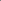 ПРЕХОДНИ И ЗАКЛЮЧИТЕЛНИ РАЗПОРЕДБИкъм Наредбата за изменение и допълнение на Наредба № 7 от 2015 г. за прилагане на мярка 10"Агроекология и климат" от Програмата за развитие на селските райони за периода 2014 – 2020 г. (ДВ, бр. 18 от 2018 г., в сила от 27.02.2018 г.)§ 20. За кампания 2018 не се прилагат разпоредбите на чл. 20, ал. 6, 7 и 8........................................................................................ПРЕХОДНИ И ЗАКЛЮЧИТЕЛНИ РАЗПОРЕДБИкъм Наредбата за изменение и допълнение на Наредба № 7 от 2015 г. за прилагане на мярка 10 "Агроекология и климат" от Програмата за развитие на селските райони за периода 2014 – 2020 г.(ДВ, бр. 18 от 2019 г., в сила от 1.03.2019 г.)§ 9. За кампания 2019 не се прилагат разпоредбите на чл. 20, ал. 6, 7 и 8........................................................................................ПРЕХОДНИ И ЗАКЛЮЧИТЕЛНИ РАЗПОРЕДБИкъм Наредбата за изменение и допълнение на Наредба № 4 от 2015 г. за прилагане на мярка 11 "Биологично земеделие" от Програмата за развитиена селските райони за периода 2014 – 2020 г. (ДВ, бр. 38 от 2020 г., в сила от 24.04.2020 г.)....................................................................................... § 22. В Наредба № 7 от 2015 г. за прилагане на мярка 10 "Агроекология и климат" от Програмата за развитие на селските райони за периода 2014 – 2020 г. (обн., ДВ, бр. 16 от 2015 г.; изм., бр. 59 от 2015 г., бр. 19 от 2017 г., бр. 18 от 2018 г. и бр. 18 от 2019 г.) разпоредбите на чл. 20, ал. 6, 7 и 8 не се прилагат за кампания 2020 г........................................................................................ЗАКЛЮЧИТЕЛНИ РАЗПОРЕДБИкъм Наредбата за изменение и допълнение на Наредба № 7 от 2015 г. за прилагане на мярка 10 "Агроекология и климат" от Програмата за развитие на селските райони 2014 – 2020 г.(ДВ, бр. 21 от 2021 г., в сила от 12.03.2021 г.)§ 24. За трайни насаждения, създадени чрез одобрени/финансирани проекти по ПРСР 2007 – 2013 г. и ПРСР 2014 – 2020 г., не се изисква предоставяне на оценка, удостоверяваща, че трайните насаждения са в периода на плододаване по Наредбата за базисните цени на трайните насаждения........................................................................................ПРЕХОДНИ И ЗАКЛЮЧИТЕЛНИ РАЗПОРЕДБИкъм Наредбата за изменение и допълнение на Наредба № 7 от 2015 г. за прилагане на мярка 10 "Агроекология и климат" от Програмата за развитие на селските райони 2014 – 2020 г. (ДВ, бр. 31 от 2022 г., в сила от 19.04.2022 г.)§ 22. Земеделските стопани могат да подават само заявления за плащане по поети през предходните години агроекологични ангажименти след 2022 година.§ 23. Не се изисква предоставяне на оценка по Наредбата за базисните цени на трайните насаждения, удостоверяваща, че трайните насаждения са в периода на плододаване, когато през предходната кампания за съответните парцели е предоставена такава или когато за предходната кампания или кампания 2022 заявените парцели са включени и в ангажимент по мярка 11 "Биологично земеделие".§ 24. Когато земеделските стопани удължават по реда на чл. 8, ал. 3 прилагането на агроекологичните дейности по направлението "Контрол на почвената ерозия", представят към заявлението за плащане план, заверен от дипломиран агроном, с избраните противоерозионни дейности съгласно чл. 36, ал. 2........................................................................................Приложение № 1към чл. 5, ал. 3, т. 1Приложение № 2към чл. 5, ал. 3, т. 2Приложение № 3към чл. 5, ал. 3, т. 3Приложение № 4към чл. 5, ал. 4 Приложение № 5към чл. 9, ал. 1(Доп. – ДВ, бр. 19 от 2017 г., в сила от 28.02.2017 г.)Приложение № 6към чл. 16 и чл. 23, ал. 2(Доп. – ДВ, бр. 19 от 2017 г., в сила от 28.02.2017 г.,бр. 21 от 2021 г., в сила от 12.03.2021 г.,бр. 31 от 2022 г., в сила от 19.04.2022 г.)       Базови изисквания за различните агроекологични направления1. Възстановяване и поддържане на постоянно затревени площи с висока природна стойност· Забранява се пряко и непряко отвеждане на вещества от Списък I и Списък ІIв подземните води.· Земеделските стопани спазват Правилата за добра земеделска практика с целопазване на водите от замърсяване с нитрати от земеделски източници назаявения парцел.· За постоянно затревени площи, поддържани в състояние, позволяващоизвършване на паша или косене по смисъла на чл. 4, параграф 1, буква "в",подт. ii) от Регламент (ЕС) № 1307/2013, трябва да бъде приложена поне еднаот следните минимални дейности: подрязване на тревата и/или премахване наплевели и храсти.· Задължително е да се запазват и поддържат съществуващите: постоянни пасища,мери и ливади от навлизането на нежелана растителност – орлова папрат(Pteridium aquilinum), чемерика (Veratrum spp.), айлант (Ailanthus altissima)и аморфа (Amorpha fruticosa).· Забрана за: 1. умишлено улавяне или убиване на диви птици с каквито и да еуреди, средства и методи; 2. умишлено разрушаване, увреждане или преместванена гнезда; 3. умишлено унищожаване на яйца на диви птици, включително вслучаите, когато те са изоставени; 4. умишлено обезпокояване на дивите птициособено през периода на размножаване и отглеждане на малките.2. Поддържане на местообитанията на зимуващи гъски и ливаден блатар вобработваеми земи с орнитологично значение· Забранява се изгарянето на стърнищата.· Земеделските стопани спазват Правилата за добра земеделска практика с целопазване на водите от замърсяване с нитрати от земеделски източници назаявения парцел (Заповед на министъра на земеделието и храните № РД-09-501 от27.07.2014 г.).· Забрана за: 1. умишлено улавяне или убиване на диви птици с каквито и да еуреди, средства и методи; 2. умишлено разрушаване, увреждане или преместванена гнезда; 3. умишлено унищожаване на яйца на диви птици, включително вслучаите, когато те са изоставени; 4. умишлено обезпокояване на дивите птициособено през периода на размножаване и отглеждане на малките.· Забрани за НАТУРА зона за птиците: Забрана за премахване нахарактеристиките на ландшафта (синори, единични и група дървета) приползването на земеделските земи като такива.*· Забрани за НАТУРА зона за птиците: Забрана за използване на неселективнисредства за борба с вредителите по горите (в селското стопанство).**Забраните се прилагат само за парцели с влезли в сила забрани от Заповедитеза обявяване на зоните от НАТУРА 2000 за птиците.3. Поддържане на местообитанията на царски орел и египетски лешояд вобработваеми земи с орнитологично значение· Задължително е да се запазват и поддържат съществуващите: полски граници(синори) в блока на земеделското стопанство и/или земеделския парцел.· Земеделските стопани спазват Правилата за добра земеделска практика с целопазване на водите от замърсяване с нитрати от земеделски източници назаявения парцел.· За постоянно затревени площи, поддържани в състояние, позволяващоизвършване на паша или косене по смисъла на чл. 4, параграф 1, буква "в",подт. ii) от Регламент (ЕС) № 1307/2013, трябва да бъде приложена поне еднаот следните минимални дейности: подрязване на тревата и/или премахване наплевели и храсти.· Забрана за: 1. умишлено улавяне или убиване на диви птици с каквито и да еуреди, средства и методи; 2. умишлено разрушаване, увреждане или преместванена гнезда; 3. умишлено унищожаване на яйца на диви птици, включително вслучаите, когато те са изоставени; 4. умишлено обезпокояване на дивите птициособено през периода на размножаване и отглеждане на малките.· Забрани за НАТУРА зона за птиците: Забрана за премахване на характеристикитена ландшафта (синори, единични и група дървета) при ползването на земеделскитеземи като такива. Забраната се прилага само за парцели с влезли в сила забраниот Заповедите за обявяване на зоните от  НАТУРА 2000 за птиците.4. (Доп. – ДВ, бр. 19 от 2017 г., в сила от 28.02.2017 г.) Контрол на почвенатаерозия· Задължително е да се запазват и поддържат съществуващите: полски граници(синори) в блока на земеделското стопанство и/или земеделския парцел;съществуващите трайни тераси в блока на земеделското стопанство и/илиземеделския парцел.· За постоянно затревени площи, поддържани в състояние, позволяващоизвършване на паша или косене по смисъла на чл. 4, параграф 1, буква "в",подт. ii) от Регламент (ЕС) № 1307/2013, трябва да бъде приложена поне еднаот следните минимални дейности: подрязване на тревата и/или премахване наплевели и храсти.· Земеделските стопани спазват Правилата за добра земеделска практика с целопазване на водите от замърсяване с нитрати от земеделски източници назаявения парцел.• Забранява се изгарянето на стърнищата.5. (Доп. – ДВ, бр. 19 от 2017 г., в сила от 28.02.2017 г., бр. 21 от 2021 г., в сила от 12.03.2021 г., бр. 31 от 2022 г., в сила от 19.04.2022 г.) Традиционни практики за сезонна паша (пасторализъм)· В националните паркове се забраняват: използване на изкуствени торове идруги химически средства; паша на кози, както и пашата в горите извънливадите и пасищата; замърсяване на водите и терените с битови, промишлени идруги отпадъци; бивакуване и палене на огън извън определените места; нарушаванена естественото състояние на водни площи, водни течения, техните брегове и прилежащи територии, освен в случаи на опасност от наводнения, които могат да доведат до риск за живота и здравето на хората или настъпване на материалнищети; намеса в биологичното разнообразие.• При придвижване/транспортиране животните трябва да бъдат придружени ответеринарномедицинско свидетелство за придвижване/транспортиране.• В резерватите се забраняват извършването на всякакви дейности, с изключениена посочените в чл. 17 от Закона за защитените територии.• В природните паркове се спазват забраните, предвидени в чл. 31 от Закона за защитените територии, както и забраните, предвидени в чл. 21, ал. 1 от Закона за защитените територии, когато са приети с плановете за управление.6. Опазване на застрашени от изчезване местни породи, важни за селскотостопанство· Няма приложими базови изисквания.7. Опазване на застрашени от изчезване местни сортове, важни за селскотостопанство· Няма приложими базови изисквания.8. (Нова – ДВ, бр. 19 от 2017 г., в сила от 28.02.2017 г.) Подсигуряване разнообразна паша на пчелите и осигуряване на естествено опрашване:а) постоянният пчелин на земеделския стопанин е регистриран по чл. 137 от Закона за ветеринарномедицинската дейност;б) земеделският стопанин – кандидат и бенефициент на финансова помощ, спазва изискванията на чл. 15 и 16 от Закона за пчеларството.Списък І.1. Органохалогенни съединения и вещества, които могат да формират подобни въвводните части от околната среда.2. Органофосфорни съединения.3. Органокалаени съединения.4. Вещества, притежаващи канцерогенни, мутагенни или тератогенни свойства въвили посредством водните части на околната среда.(1)5. Живак и неговите съединения.6. Кадмий и неговите съединения.7. Минерални масла и въглеводороди.8. Цианиди.(1) Ако определени вещества от Списък ІІ са канцерогенни, мутагенни илитератогенни, те се отнасят към т. 4 от Списък І.Списък ІІ.1. Неметали, метали и техните съединения:1.1. Цинк                     1.11. Калай1.2. Мед                      1.12. Барий1.3. Никел                    1.13. Берилий1.4. Хром                     1.14. Бор1.5. Олово                    1.15. Уран1.6. Селен                    1.16. Ванадий1.7. Арсен                    1.17. Кобалт1.8. Антимон                  1.18. Талий1.9. Молибден                 1.19. Телур1.10. Титан                   1.20. Сребро2. Биоциди и техните деривати.3. Вещества, които имат вреден ефект върху вкуса и/или мириса, и/или цвета наподземните води, съединения, склонни да причинят формирането на подобнивещества и да направят подземните води негодни за питейно-битово водоснабдяване.4. Токсични или устойчиви органични съединения на силиций и вещества, коитомогат да причинят формиране на подобни съединения във водата, като сеизключат тези, които са биологично безвредни или са бързо превръщащи се вбезвредни вещества във водата.5. Неорганични съединения на фосфора и елементарен фосфор.6. Флуориди.7. Амоняк и нитрити. (Думата "амоний" е заменена с "амоняк").Приложение № 7към чл. 16 и чл. 23, ал. 1, т. 2Приложение № 8към чл. 25(Изм. – ДВ, бр. 18 от 2019 г., в сила от 1.03.2019 г.)Приложение № 9към чл. 41Приложение № 10 към чл. 36, ал. 1, т. 2, буква "а"(Ново – ДВ, бр. 21 от 2021 г., в сила от 12.03.2021 г.)Приложение № 11  към чл. 36, ал. 1, т. 3, буква "а"(Ново – ДВ, бр. 21 от 2021 г., в сила от 12.03.2021 г.)Списък на землищата, в които има местообитания на зимуващи видове гъскиСписък на землищата, в които има местообитания на червеногуши видове гъскиСписък на общините в България, на територията на които в обработваеми земи със зърнени култури гнезди ливаден блатар (Circus pygargus)Списък на землищата, в които има местообитания на Царския орел (Aquila heliaca) или на Египетския лешояд (Neophron percnopterus)Кодовете на агроекологични дейностиМинимални изисквания за използването на торове и продукти за растителна
защита

1. Земеделските стопани спазват Правилата за добра земеделска практика с цел
опазване на водите от замърсяване с нитрати от земеделски източници.

2. Земеделските производители са длъжни да водят Дневник за проведените
химични обработки за всяко поле или склад по образец, одобрен от
изпълнителния директор на БАБХ.

3. Земеделските производители купуват продукти за растителна защита само от
лица, които са търговци по смисъла на Търговския закон и притежават
удостоверение за търговия с продукти за растителна защита, издадено от
директора на областна дирекция по безопасност на храните.

4. Производителите на растения и растителна продукция използват само продукти
за растителна защита, за които е издадено разрешение за пускане на пазара и
употреба от изпълнителния директор на БАБХ.

5. БАБХ поддържа публичен регистър на продуктите за растителна защита, за
които е издадено разрешение. Регистърът се публикува на интернет страницата
на БАБХ и се актуализира при всяка промяна на вписаните в него обстоятелства.

6. Земеделските производители трябва да използват продукти за растителна
защита (ПРЗ) в съответствие с нивото на тяхната квалификация, както следва:

· продукти за растителна защита от първа професионална категория на употреба
– от потребители със сертификат по чл. 83 от Закона за защита на растенията и
под контрола на лице с висше образование в областта на аграрните науки с
професионално направление "Растителна защита" или "Растениевъдство";

· продукти за растителна защита от втора професионална категория на употреба
– от потребители със сертификат по чл. 83 от Закона за защита на растенията;

· продукти за растителна защита от непрофесионална категория на употреба – от
лица, навършили 18 години.

7. В крайбрежните заливаеми ивици на реките не се складират продукти за
растителна защита.

8. Оборудването за прилагане на продукти за растителна защита следва да
премине задължителна проверка по отношение на безопасността и опазване на
здравето на хората и околната среда и да притежава удостоверение за
техническа изправност и знак за периодична проверка на техническата
изправност.

9. Забранява се прилагането на продукти за растителна защита чрез въздушно
пръскане, с изключение на случаите на издадено писмено разрешение от
директора на ОДБХ.

10. Забранява се прибирането на земеделска продукция преди изтичането на
карантинния срок на употребените продукти за растителна защита.

В България няма специфични ограничения за употребата на фосфорни торове, тъй
като фосфорният баланс е силно отрицателен.
Списък на застрашените от изчезване местни сортове, важни за селското
стопанствоСписък на застрашените от изчезване редки породи

1. Българско сиво говедо, 2. Искърско говедо, 3. Родопско късорого говедо, 
4. Българско родопско говедо, 5. Българска Мурра (бивол), 6. Каракачанска овца,
7. Копривщенска овца, 8. Сакарска овца, 9. Котленска овца, 10. Странджанска
овца, 11. Свищовска овца, 12. Местна старозагорска овца, 13. Местна карнобатска
овца, 14. Тетевенска овца, 15. Западностаропланинска овца, 16. Брезнишка овца, 
17. Софийска (Елинпелинска) овца, 18. Средностаропланинска овца, 19. Среднородопска
овца, 20. Медночервена овца, 21. Дъбенска овца, 22. Реплянска овца, 23. Бяла маришка
овца, 24. Вакла маришка овца, 25. Североизточна българска тънкорунна овца, 
26. Карнобатска тънкорунна овца, 27. Тракийска тънкорунна овца, 28. Старопланински
цигай, 29. Калоферска дългокосместа коза, 30. Местна дългокосместа коза (Малашевски
тип), 31. Българска виторога дългокосместа коза, 32. Местна дългокосместа коза, 
33. Българска бяла млечна коза, 34. Източнобалканска свиня, 35. Дунавска бяла
свиня, 36. Каракачански кон, 37. Източнобългарски кон, 38. Дунавски кон, 
39. Плевенски кон, 40. Български тежковозен кон, 41. Българско кафяво говедо, 
42. Българско сименталско говедо, 43. Българско червено говедо, 44. Родопски
цигай.Допустими земеделски култури:
1. винени лозя
2. десертни лозя
3. ябълки
4. круши
5. дюли
6. мушмули
7. други семкови овощни видове
8. сливи
9. праскови
10. нектарини
11. кайсии/зарзали
12. череши
13. вишни
14. дрян
15. други костилкови овощни видове
16. орехи
17. бадеми
18. лешници
19. кестени
20. шамфъстъци
21. други ядкови (черупкови) видове
22. малини
23. къпини
24. френско грозде
25. арония
26. касис
27. актинидия (киви)
28. бодливо грозде
29. боровинки
30. смокини
31. други ягодоплодни видове
32. маслодайна роза
33. шипка
Медоносни тревни растения
1. Хмелна люцерна – Medicago lupulina L.
2. Жълта люцерна – Medicago falcata L.
3. Жълта комунига – Melilotus officinalis (L.) Pall.
4. Бяла комунига – Melilotus albus Medik.
5. Червена детелина – Trifolium pretense L.
6. Бяла детелина – Trifolium alba L.
7. Хибридна детелина – Trifolium hybridum L.
8. Еспарзета – Onobrychis sativa L.
9. Фиеволистна еспарзета – Onobrychis viciifolia scop.
10. Нежна еспарзета – Onobrychis gracilis Bess.
11. Звездан – Lotus corniculatus L.
12. Птичи фий – Vicia cracca L.
13. Елда (Fagopyrum esculentum) 
14. Фацелия (Phacelia sp.)
15. Ливадно секирче (от сем. Бобови) – Lathyrus
16. Глухарче – Taraxacum 
17. Обикновена маргаритка – Chryzanthemum leucanthemum
18. Едногодишен ранилист (Stachys annua)
19. Обикновено усойниче (Echium vulgare)
20. Бял синап – Sinapsis alba 
21. Врабчови чревца (Stellaria media)
22. Парички (Bellis perennis)
